Laget av Johannes Bruteig (kull 11)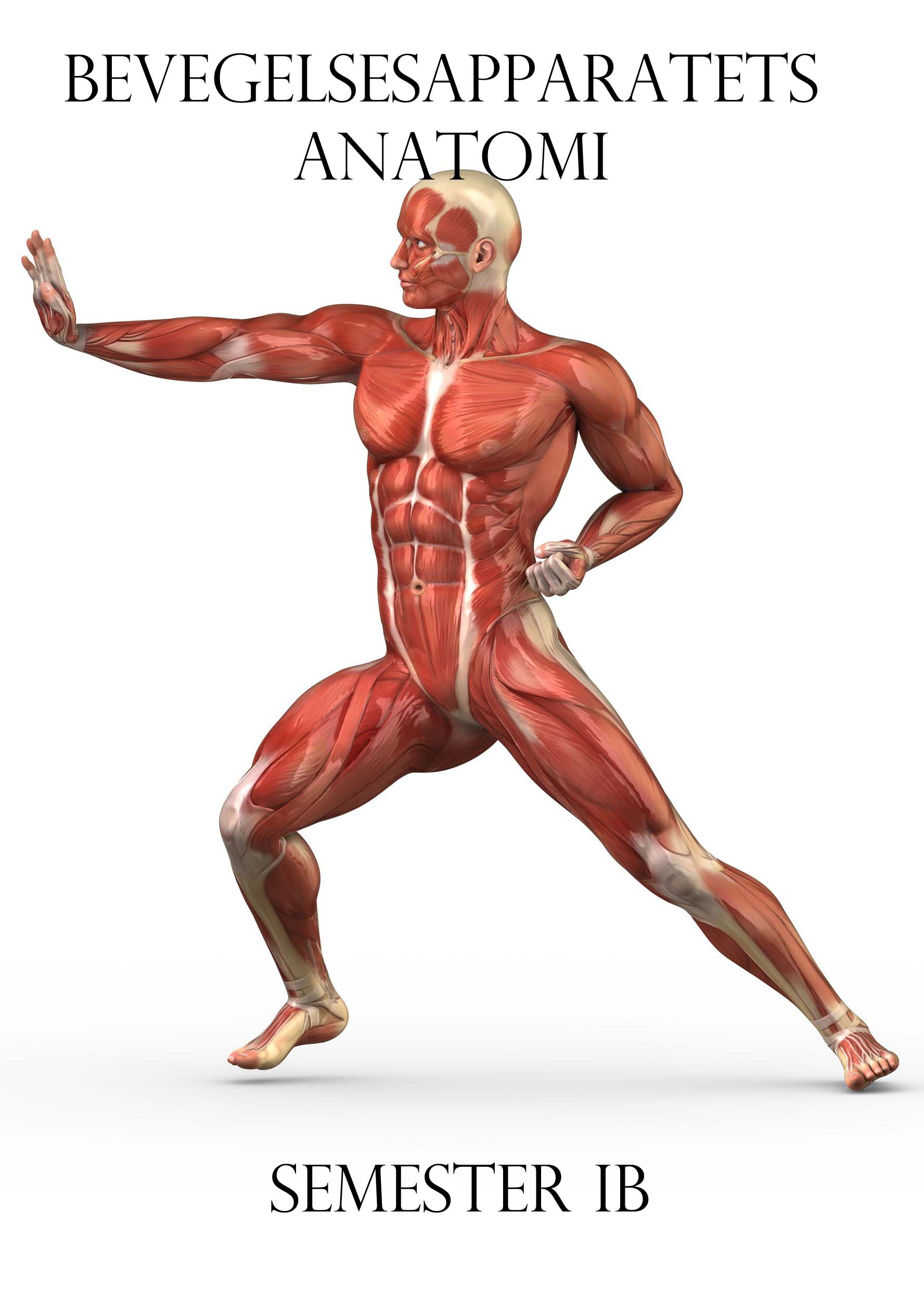 (m/mindre endringer av Sebastian Schaanning (kull 12))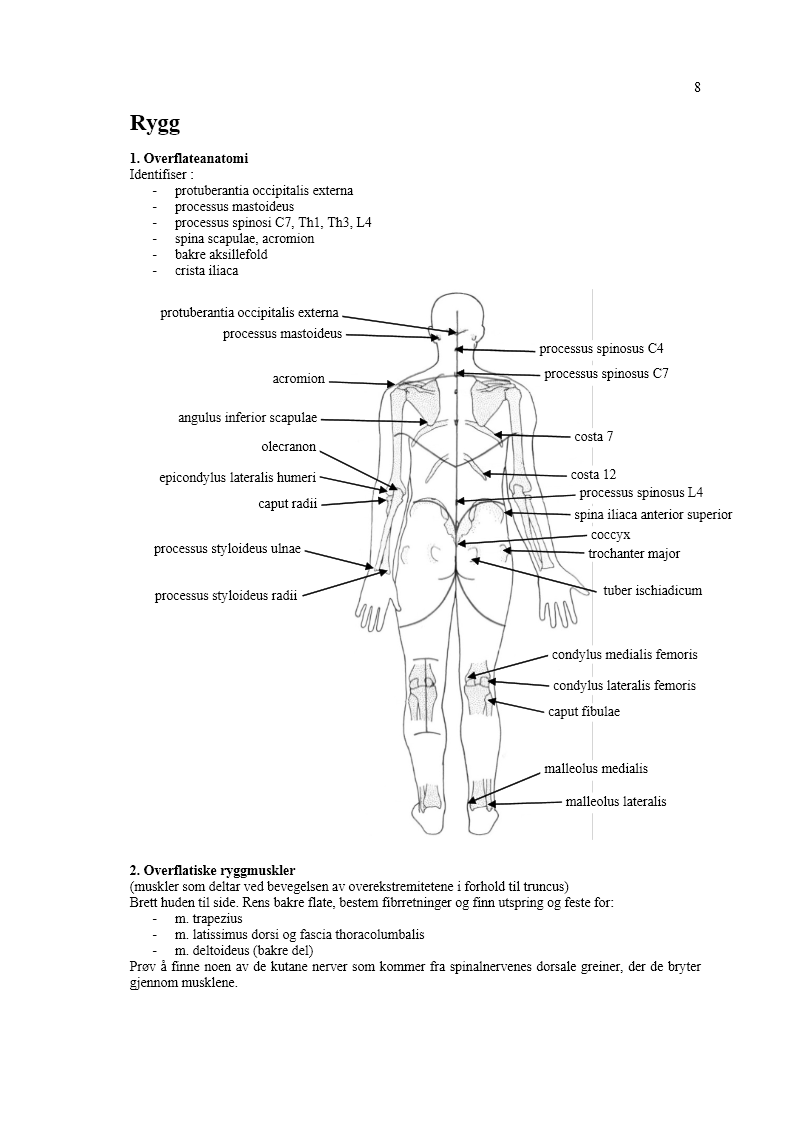 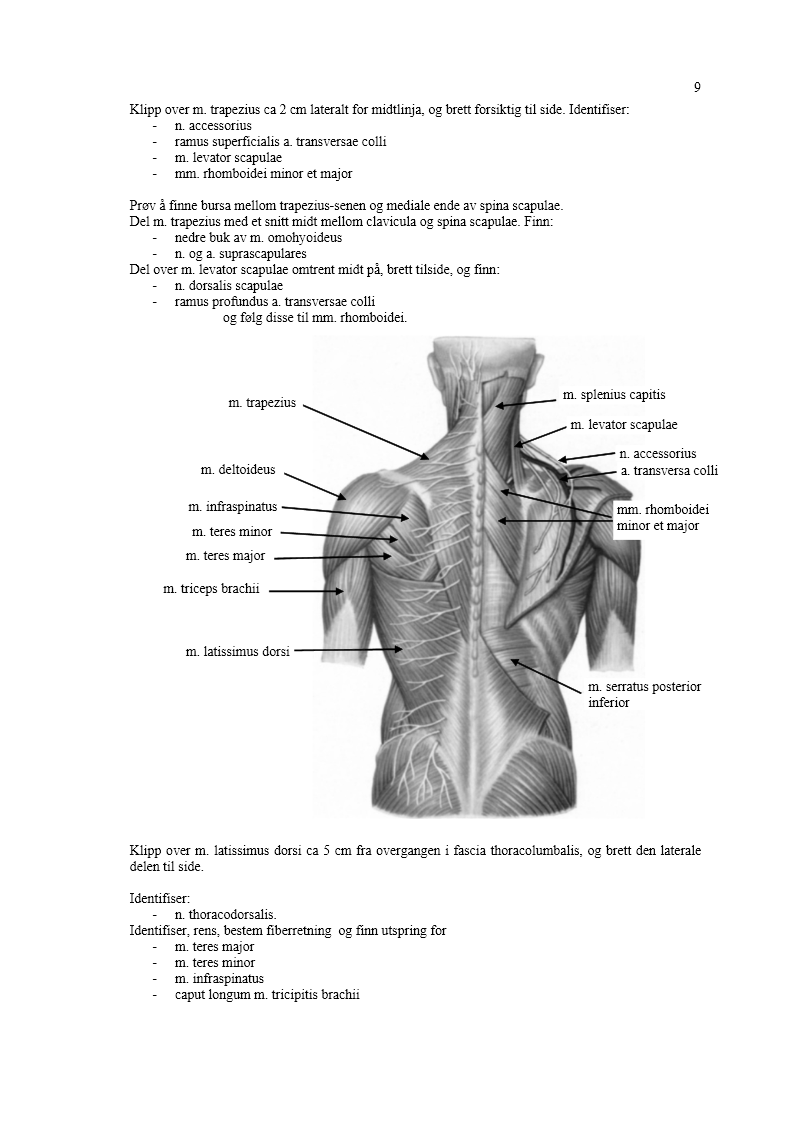 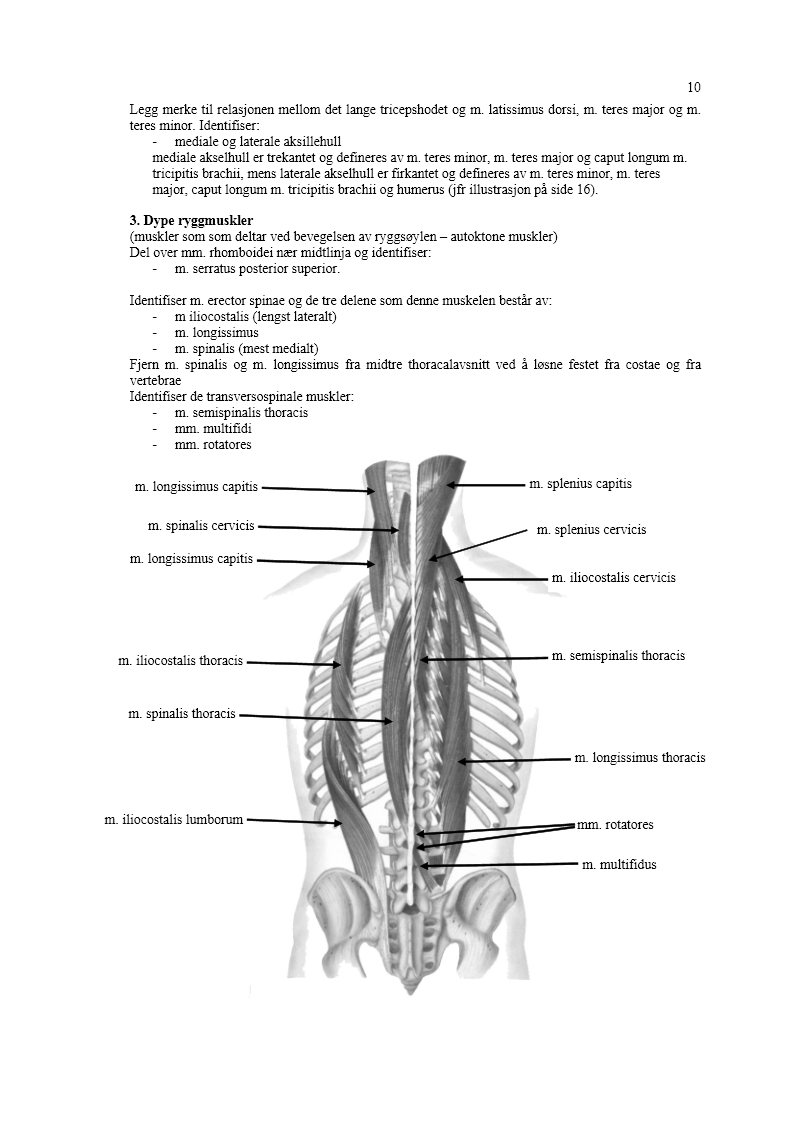 Rygg: OverflateanatomiProtuberantia occipitalis externa: Palpabelt knokkelfremspring midt på bakflaten av os occipitale. Tjener som muskelutspring for m. trapezius.Processus mastoideus: Fremspring plassert bak den ytre øregangen.Processus spinosus C7: Torntapp på det sjuende cervikale vertebra. Er meget lett å palpere, kalles derfor ofte for vertebra prominens. Spina scapulae: Knokkellist på posteriorflaten av scapula. Acromion: Lateral, fri ende av scapula. Kalles ofte skulderhøyden. Bakre aksillefold: Dannes av m. latissimus dorsi og m. teres major. Crista iliaca: Hoftebenskammen.Overflatiske ryggmusklerDette er muskler som deltar i bevegelse av overekstremitetene i forhold til truncus. Det skal være mulig å finne noen kutane nerver fra de dorsale greinene av spinalnervene når de bryter gjennom musklene. De dorsale greinene av spinalnervene innerverer alle de dype ryggmusklene, og kalles rami posteriores spinales. N. accesorius: Kranienerve XI (CN XI). Kalles ofte også ledsagernerven, fordi en vesentlig del av nervefibrene i accesorius slutter seg til n. vagus (CN X) og følger denne perifert. Går like profund for m. trapezius. Ramus superficialis a. transversae colli: Gren fra a. transversae colli som løper ved siden av n. accesorius ut profund for m. trapezius. A. transversae colli avgår i 75 % av tilfellene fra a. subclavia. N. suprascapularis: fra C5 og C6. Løper over plexus brachialis for så å gå under lig. transversum scapulae superius i incisura scapulae. Innerverer m. suprapinatus og m. infraspinatus. A. suprascapularis: Avgår fra truncus thyrocervicalis, krysser foran m. scalenus anterior, før den løper over lig. transversum scapulae superius inn i fossa  supraspinata og fossa infraspinata. Anastomoserer med a. circumflexa scapulae. N. dorsalis scapulae: Avgår direkte fra C5, for så å perforere m. scalenus medius. Videre løper den profund for, og innerverer, m. levator scapulae og mm. rhomboidei. Ramus profundus a. transversae colli: Gren fra a. transversae colli som ledsager n. dorsalis scapulae. I noen tilfeller avgår denne som en selvstendig gren fra a. subclavia. Da kalles den a. dorsalis scapulae. N. thoracodorsalis: Del av plexus brachialis. Avgår fra fasciculus posterior og løper distalt profund for scapula og senere m. latissimus dorsi, som den innerverer. Innerverer også m. teres major.Det mediale aksillehull er trekantet og defineres av m. teres minor, m. teres major og caput longum m. tricipitis brachii. Det laterale aksillehull er firkantet og defineres av m. teres major, m. teres minor, caput longum m. tricipitis brachii. N. axillaris stammer fra den posteriore fascikkelen i plexus brachialis og går da gjennom det laterale aksillehull. Relasjon mellom caput longum m. tricipitis brachii, m. latissimus dorsi og mm. teres minor et major. Denne relasjonen er slik at m. teres major og m. latissimus dorsi passerer anteriort for caput longum tricipitis brachii, mens m. teres minor passerer posteriort for denne.  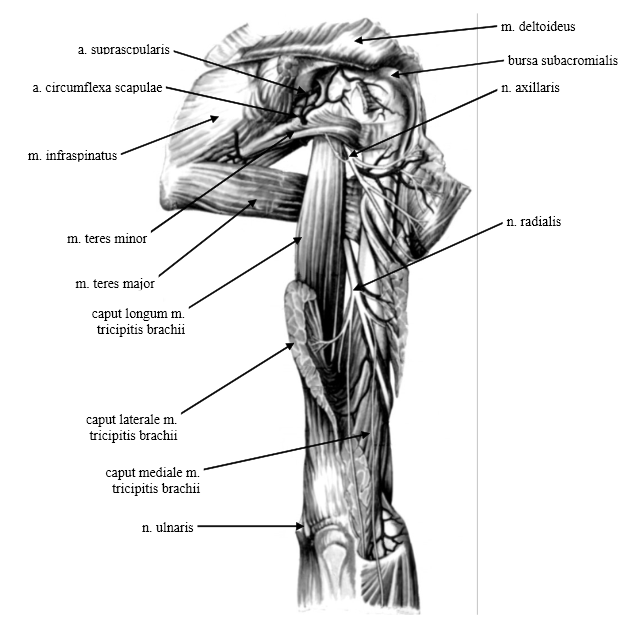 Ser at n. axillaris går i det laterale aksillehullet, og innerverer m. deltoideus og m. teres minor. M. TRAPEZIUS (s. 258 i Thieme)Utspring: Protuberantia occipitalis externa Linea nuchalis superior Lig. nuchae Proc. spinosi C VII – Th XII og tilhørende lig. supraspinale Feste: Spina scapulaeAcromionLaterale 1/3 av clavicula.Funksjon: Pars descendens: Løfter og dreier scapula I tillegg vil kontraksjon av pars descendens vippe hodet til samme side, samt rotere det i motsatt retning. Pars transversa: Drar scapula medialt. Pars descendens: Drar scapula medialt og kaudalt. Hele muskelen: Stabiliserer scapula på thorax. Samlet sett: løfter, dreier og senker scapula, dreier hodet og ekstenderer nakken. Innervasjon: n. accesorius og plexus cervicalis (C2-C4).M. LATISSIMUS DORSI (s. 266 i Thieme)Utspring: Pars vertebralis: Proc. spinosi Th VII – T XIIFascia thoracolumbalis over proc. spinosi til lumbalvirvlene Os sacrum.Pars iliaca: Posterior 1/3 av crista iliaca.Pars: costalis: Costae 9 – 12.Pars scapularis: Angulus inferior scapulae.Feste: Crista tuberculi minoris humeri.Funksjon: Adduksjon, innadrotasjon og ekstensjon i GH-leddet. Disse tre funksjonene deler den med m. teres major. I tillegg kalles den for en «hostemuskel», bidrar i respirasjonen. Innervasjon: n. thoracodorsalis (C6 –C8). M. DELTOIDEUS (s. 264 i Thieme)Utspring: Pars spinalis: Spina scapulae  Pars acromialis: Acromion Pars clavicularis: Laterale 1/3 av clavicula Samme tre utspring som de tre festene til m. trapezius.Feste: Tuberositas deltoidea humeriFunksjon:Pars spinalis: Ekstensjon, utadrotasjon og adduksjon i GH-leddet. Abduksjon mellom 60 og 90 grader.Pars acromialis: Abduksjon i GH-leddet.Pars clavicularis: Fleksjon, innadrotasjon, adduksjon. Abduksjon mellom 60 og 90 grader.Mellom 60 og 90 grader abduksjon assisterer pars spinalis og pars clavicularis pars acromialis i abduksjon.Innervasjon: n. axillaris (C5, C6) M. LEVATOR SCAPULAE (s. 260 i Thieme)Utspring: Procc. transversi C I – C IV.Feste: Angulus superior scapulae.Funksjon: Drar angulus superior scapulae medialt og kranialt, og angulus inferior scapulae medialt. Dette vil skje når man returnerer armen til anatomisk grunnstilling fra abdusert stilling. Tipper også hodet til samme side som muskelen er på. Innervasjon: N. dorsalis scapulae (C4 – C5). Nerven perforerer m. scalenus medius, for så å løpe profund for m. levator scapulae og mm. rhomboidei.M. RHOMBOIDEUS MAJOR (s. 260 i Thieme)Utspring: Procc. spinosi Th I – Th IV.Feste: Margo medialis scapulae nedenfor spina scapulae.Funksjon: Stabiliserer scapula, drar scapula medialt og kranialt som m. levator scapulae.Innervasjon: N. dorsalis scapulae (C4 – C5)M. RHOMBOIDEUS MINOR (s. 260 i Thieme)Utspring: Procc. spinosi C VI – C VIIFeste: Margo medialis scapulae ovenfor spina scapulae.Funksjon: Stabiliserer scapula, drar scapula medialt og kranialt (som m. levator scapulae).Innervasjon: N. dorsalis scapulae (C4 – C5)M. TERES MAJOR (s. 266 i Thieme)Utspring: Angulus inferior scapulae.Feste: Crista tuberculi minoris humeri, samme som for m. latissimus dorsi.Funksjon: Innadrotasjon, adduksjon og ekstensjon i GH-leddet.Innervasjon: n. subscapularis (C5 – C7)Kommentar: Enkelte utgaver av Thieme har byttet om innervasjonen av m. latissimus dorsi og m. teres major. M. latissimus dorsi er innervert av n. thoracodorsalis og m. teres major av n. subscapularis.M. TERES MINOR (s. 262 i Thieme)Utspring: Margo lateralis scapulae.Feste: Tuberculum majus humeri. Går, i motsetning til m. latissimus dorsi og m. teres major, på utsiden av armen.Funksjon: Utadrotasjon og svak adduksjon i GH-leddet. Innervasjon: N. axillaris (C5, C6)M. INFRASPINATUS (s. 262 i Thieme)Utspring: Fossa infraspinata scapulaeFeste: Tuberculum majus humeri.Funksjon: Utadrotasjon i GH-leddet.Innervasjon: N. suprascapularis (C4 – C6)M. TRICEPS BRACHII (s. 272 i Thieme)Utspring: 	Caput longum: Tuberculum infraglenoidale scapulae. Caput mediale: Posteriore flate av humerus Distalt og medialt for sulcus n. radialis  Septum intermusculare mediale.Caput laterale: Posteriore flate av humerus, Proksimalt og lateralt for sulcus n. radialis Septum intermusculare laterale. Feste: Olecranon.Funksjon: Articulatio cubiti: Ekstensjon.Articulatio humeri: Caput longum: Ekstensjon og adduksjonInnervasjon: N. radialis (C6 – C8). Denne løper profund for m. triceps brachii i sulcus n. radialis på posteriorflaten av humerus.Dype ryggmusklerDette er muskler som deltar i bevegelsen av ryggsøylen. Disse kalles også for autoktone muskler. Det dype laget av fascia thoracolumbalis skiller de overflatiske og de dype ryggmusklene. M. serratus posterior superior er ikke en dyp ryggmuskel, den ligger under mm. rhomboidei, men over fascien.M. SERRATUS POSTERIOR SUPERIOR (ikke i Thieme)Utspring: Proc. spinosi C VI – Th IIFeste: Costae II - VFunksjon: Hjelpemuskel ved inspirasjon.Innervasjon: nn. intercostales. M. erector spinaeBestår av tre deler som vist på figuren under. Huskeregel: pils uten p: i lengst lateralt, l i midten og s lengst medialt. 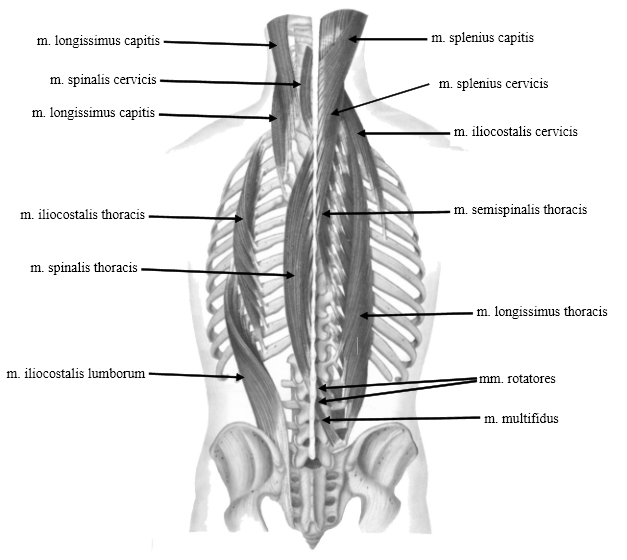 Hver seksjon er også delt inn på tvers i tre deler. m. iliocostalis lumborum, thoracis og cervicis. m. longissimus thoracis, cervicis og capitis. m. spinalis thoracis, cervicis og capitis (den siste er en del av m. semispinalis capitis)Følgende er kun hentet fra listus, da Thieme ikke gir en god oversikt over disse musklene. M. ILIOCOSTALISM. LONGISSIMUSM. SPINALISDe transversospinale muskleneMm. transversospinales. Dette er muskler som strekker seg fra processus transversi til processus spinosi. Alle innerveres av n. rami posteriores spinalis. M. semispinalis overspringer fire eller flere virvler, og deles inn i tre avsnitt: thoracis, cervicis og capitis. Det er den mest superficielle av de transversospinale musklene. Mm. multifidi overspringer 2-4 virvler. Funksjonen deres er rotasjon og ekstensjon (bakoverbøyning) av virvelsøylen. Mm. rotatores overspringer én eller ingen virvler, og deles inn i tre avsnitt: lumborum, thoracis og cervicis. Funksjonen deres er rotasjon av ryggsøylen. Denne funksjonen er kraftig, fordi fiberforløpet nesten er horisontalt. Dette er det dypeste laget av de transversospinale musklene. M. SEMISPINALIS THORACISMM. ROTATORES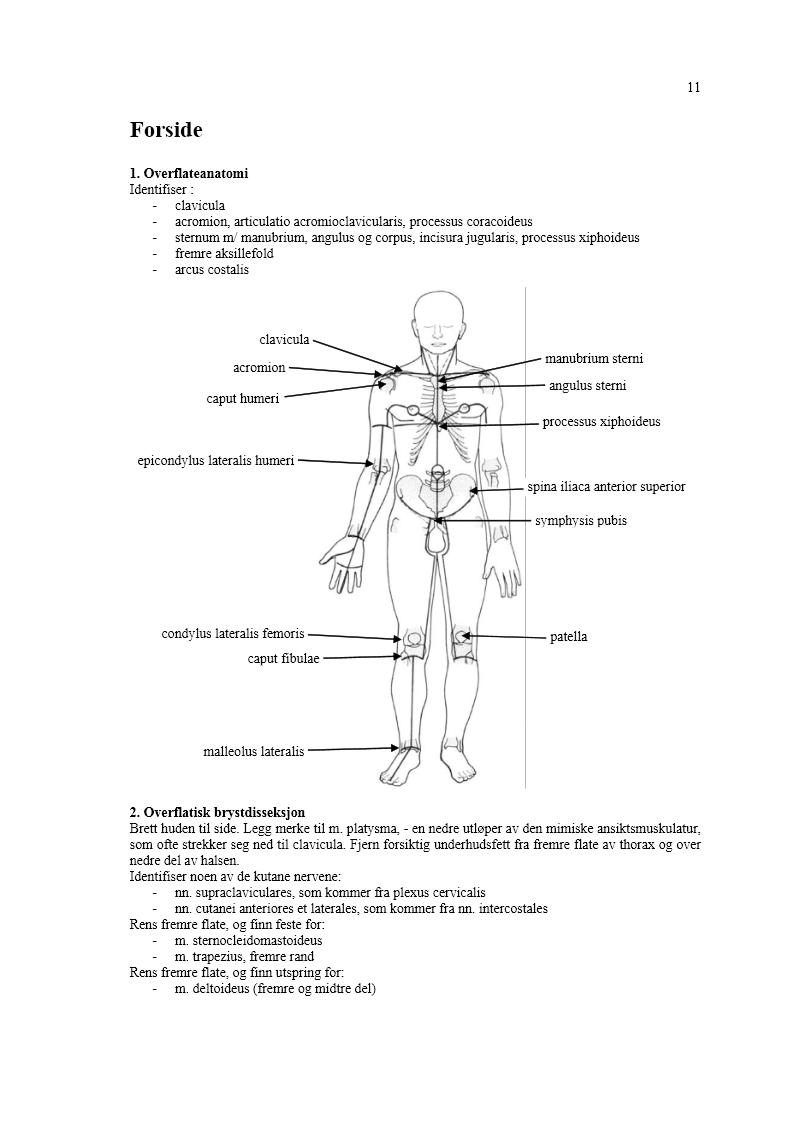 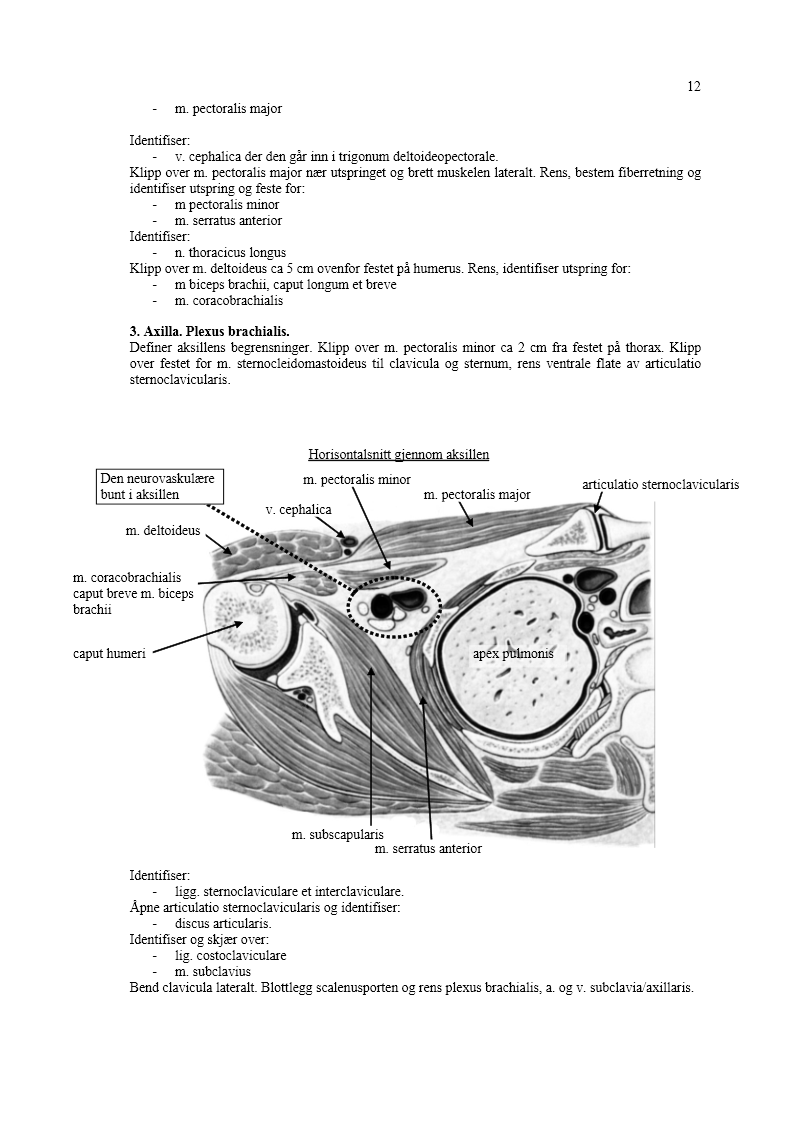 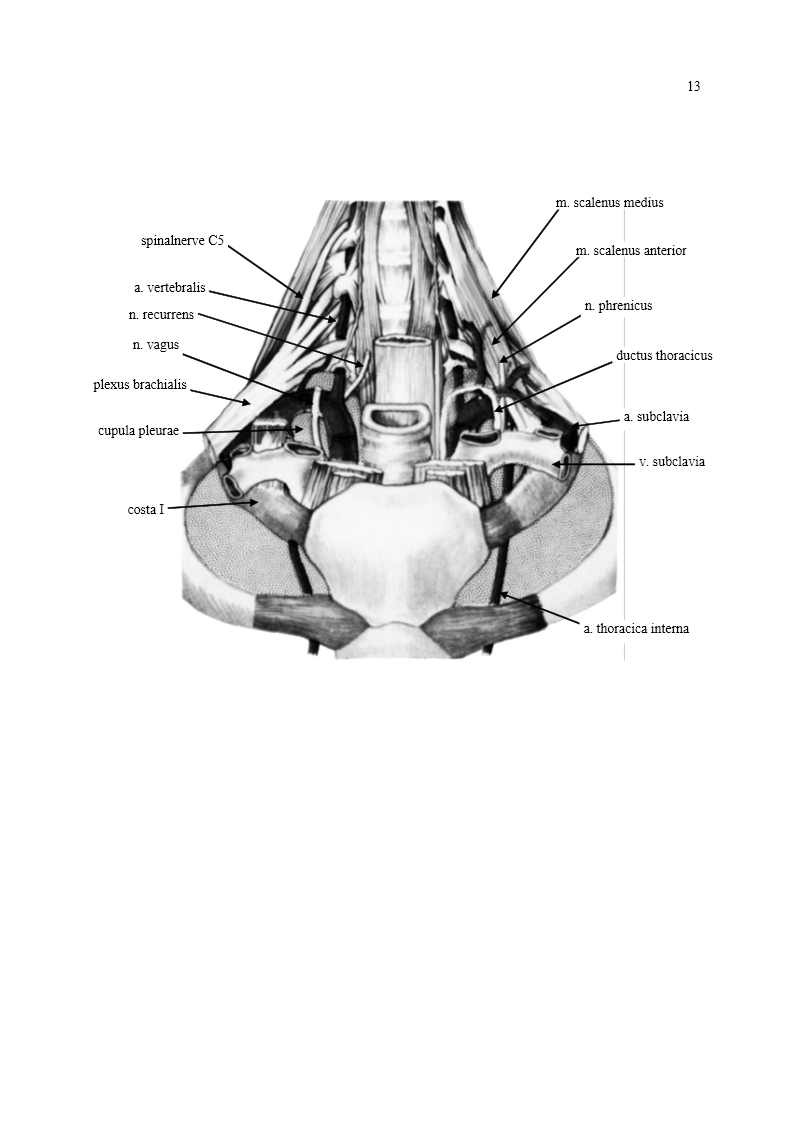 Forside: OverflateanatomiClavicula: Kragebeinet. Acromion: Den laterale, frie ende av scapula. Articulatio acromioclavicularis: Ledd mellom acromion og clavicula. Facies articularis acromii fra acromion og facies articularis acromialis fra clavicula danner sammen et ekte synovialledd. Proc. coracoideus: Krokformet, fremadrettet utspring like lateralt for incisura scapula. Feste for m. pectoralis minor, og utspring for caput breve m. bicipitis brachii og m. coracobrachialis. Kalles ravnenebbfremspringet.Sternum: Brystbeinet. Sternum artikulerer direkte med de første sju costae (costa verae) via cartilago costalis. De tre neste costae er også tilheftet sternum med brusken til den overliggende costa. De siste to costae er ikke tilheftet sternum.Manubrium: Den delen av sternum som er plassert kranialt for angulus sterni.Angulus sterni: Vinkelen mellom corpus sterni og manubrium.Corpus sterni: Brystbenslegemet. Plassert mellom manubrium og proc. xiphoideus.Incisura jugularis: Kranialt rettet konkavitet svarende til overkanten av manubrium.Proc. xiphoideus: Brystbenets spiss. Kaudalt rettet fremspring nederst på sternum.Fremre aksillefold: Dannes av mm. pectorales major et minor. Arcus costalis: Ribbeinsbuen som er dannet av ribbeinsbrusken fra costae 7-10. Overflatisk brystdisseksjonm. platysma: Nedre utløper av den mimiske ansiktsmuskulatur som kan strekke seg helt ned til clavicula. nn. supraclaviculares: Kutane nerver fra plexus cervicalis, C3 og C4. Kommer ut medialt for m. trapezius’ feste på clavicula og forsyner hudområdet over skulderen og ned mot clavicula. Kan deles inn i tre deler: nn. supraclavicularis mediales, nn. supraclaviculares intermedii og nn. supraclaviculares laterales.nn. intercostales: Nerver som går i intercostalrommene, like under den overliggende costa. Stammer fra de ventrale grenene av thorakalnervene.  Kalles nn. cutanei anteriores når de er i intercostalrommene og nn. cutanei laterales når de avgår midt på intercostalnervene og løper skrått ventralt og lateralt mellom utspringstaggene for m. serratus anterior og m. latissimus dorsi.v. cephalica: Subkutan vene som begynner ved tommelfingerens rot, løper proksimalt i sulcus bicipitalis lateralis, for så å gå i spalten mellom m. pectoralis major og m. deltoideus, profund til v. axillaris. Spalten mellom m. pectoralis major og m. deltoideus kalles trigonum deltoideopectorale.n. thoracicus longus: Avgår fra C5-C7. Perforerer m. scalenus medius (mer inferiort enn n. dorsalis scapulae) og løper ned på m. serratus anterior. Forside: MusklerDette er muskler som det er mulig å identifisere ved den aktuelle disseksjonen. Feste og utspring er ikke mulig å identifisere for alle de aktuelle musklene, men de er likevel gjengitt her.M. STERNOCLEIDOMASTOIDEUS (s. 258 i Thieme)Utspring: Caput sternale: Manubrium.Caput claviculare: Mediale 1/3 av clavicula.Feste: Proc. mastoideus Linea nuchalis superior.Funksjon: Unilateral: Vipper hodet til samme side og roterer det til motsatt side. Bilateral: Ekstenderer hodet og assisterer i respirasjonen når hodet er fiksert.Innervasjon: N. accesorius (CN XI) Direkte grener fra plexus cervicalis (C2-C4)M. TRAPEZIUS (s. 258)Utspring: Protuberantia occipitalis externa Linea nuchalis superior Lig. nuchae Proc. spinosi C VII – Th XII og tilhørende lig. supraspinale Feste: Spina scapulaeAcromionLaterale 1/3 av clavicula.Funksjon: Pars descendens: Løfter og dreier scapula I tillegg vil kontraksjon av pars descendens vippe hodet til samme side, samt rotere det i motsatt retning. Pars transversa: Drar scapula medialt. Pars descendens: Drar scapula medialt og kaudalt. Hele muskelen: Stabiliserer scapula på thorax. Samlet sett: løfter, dreier og senker scapula, dreier hodet og ekstenderer nakken. Innervasjon: n. accesorius og plexus cervicalis (C2-C4).M. DELTOIDEUS (s. 264)Utspring: Pars spinalis: Spina scapulae  Pars acromialis: Acromion Pars clavicularis: Laterale 1/3 av clavicula Samme tre utspring som de tre festene til m. trapezius.Feste: Tuberositas deltoidea humeriFunksjon:Pars spinalis: Ekstensjon, utadrotasjon og adduksjon i GH-leddet. Abduksjon mellom 60 og 90 grader.Pars acromialis: Abduksjon i GH-leddet.Pars clavicularis: Fleksjon, innadrotasjon, adduksjon. Abduksjon mellom 60 og 90 grader.Mellom 60 og 90 grader abduksjon assisterer pars spinalis og pars clavicularis pars acromialis i abduksjon.Innervasjon: n. axillaris (C5, C6) M. PECTORALIS MAJOR (s. 268 i Thieme)Utspring: Pars clavicularis: Mediale halvdel av clavicula.Pars sternocostalis:Sternum og Cartilaginis costales 2-6.Pars abdominalis: Lamina anterior av rectusskjedenFeste: Crista tuberculi majoris humeri.Funksjon: Hele muskelen: Adduksjon og innadrotasjon i GH-leddet. Assisterer forsert inspirasjon når skulderen er fiksert. Pars clavicularis og pars sternocostalis: Fleksjon i GH-leddet.Innervasjon: Nn. pectorales medialis et lateralis (C5 – Th1) M. PECTORALIS MINOR (s. 260 i Thieme)Utspring: Costae 3-5.Feste: Proc. coracoideus.Funksjon: Drar scapula kaudalt, slik at angulus inferior flyttes posteromedialt (senker en løftet arm), utadroterer cavitas glenoidalis. Assisterer i respirasjon.Innervasjon: Nn. pectorales medialis et lateralis.M. SERRATUS ANTERIOR (s. 260 i Thieme) Utspring: Costae 1-9.Feste: Pars superior: Angulus superior scapulae.Pars intermedia: Margo medialis scapulae.Pars inferior: Angulus inferior scapulae og margo medialis scapulae.Funksjon: Hele muskelen: Drar scapula lateralt fremover, eleverer costa når skulderen er fiksert (assisterer da i respirasjon) Pars inferior: Roterer scapula og drar angulus inferior lateralt fremover (innadroterer cavitas glenoidalis)Pars superior: Senker en løftet arm (Antagonist til pars inferior) Innervasjon: N. thoracicus longus (C5 – C7) M. BICEPS BRACHII (s. 270 i Thieme)Utspring: Caput longum: Tuberculum supraglenoidale scapulae. Går så i sulcus intertubercularis.Caput breve: Proc. coracoideus.Feste: Tuberositas radii og ulna via aponeurosis bicipitis.Funksjon: Albueleddet: Fleksjon, samt supinasjon når albueleddet er fiksert. GH-leddet: Fleksjon, abduksjon og innadrotasjonStabilisering av caput humeri når m. deltoideus kontraheres.Innervasjon: n. musculocutaneus (C5, C6)M. CORACOBRACHIALIS (s. 268 i Thieme)Utspring: 	Proc. coracoideusFeste: Humerus på linje med crista tuberculi minoris humeri (midt på humerus). Funksjon: Fleksjon, adduksjon og innadrotasjon i GH-leddet. Innervasjon:n. musculocutaneus (C6, C7)Aksillen. Plexus BrachialisAksillens begrensninger: Ved en abdusert arm er aksillen som en firesidet pyramide, hvor spissen ca. treffer midten av clavicula, og basis av pyramiden er fascia axillaris. Den laterale veggen kan man si defineres av sulcus intertubercularis humeri, mens den mediale veggen defineres av den laterale thoraxveggen (costae 1-4 og assosierte intercostalmuskler) og m. serratus anterior. Mellom disse to veggene strekker det seg to folder. Den fremre aksillefolden er definert av mm. pectorales minor et major, mens den bakre aksillefolden er definert av m. latissimus dorsi og m. teres major. Articulatio sternoclavicularis: Leddet mellom sternum og clavicula. Facies articularis sternalis er leddflaten på clavicula som artikulerer med sternum, mens incisura scapularis er leddflaten på sternum. Disse danner et ekte synovialledd. Mellom leddflatene er det også en discus articularis. Dette leddet er særdeles viktig i forhold til bevegelse av skulderen, følgende er hentet fra store norske leksikon: Skulderbuen (cingulum membri superioris) omfatter skulderbladene på baksiden av brystkassen, kragebena og brystbenet på forsiden, og som danner en bue på hver skulder, samt deres innbyrdes leddforbindelser. Skulderen kan beveges på to måter, både med og uten armens bevegelser. Bevegelsene i skulderbuen er f.eks. som når man trekker på skuldrene uten å bevege selve armen. Alle bevegelser overføres til det mediale (innerste) kragebensleddet (articulatio sternoclavicularis), mellom kragebenet og brystkassens øvre del (manubrium sterni), som fungerer som et kuleledd (se ledd). Det tillater at skulderbuen kan bevege seg ca. 50° oppover, ca. 30° fremover og bakover, og ca. 5° nedover. På den måten kan skulderbuen utføre en ovalsirkulær bevegelse. Musklene som styrer disse bevegelsene, går mellom brystkassen og skulderbladet. Mellom leddflatene er det en leddskive (discus articularis), slik man finner i ledd som belastes sterkt. Leddkapselen er kraftig. Lig. sternoclaviculare: Dette ligamentet er en forsterkning av leddkapselen. Den har et fremre og et bakre avsnitt, som kalles henholdsvis lig. sternoclaviculare anterius og posterius. Lig. interclaviculare: Tverrforløpende ligament mellom de to kragebeinene, i incisura jugularis. 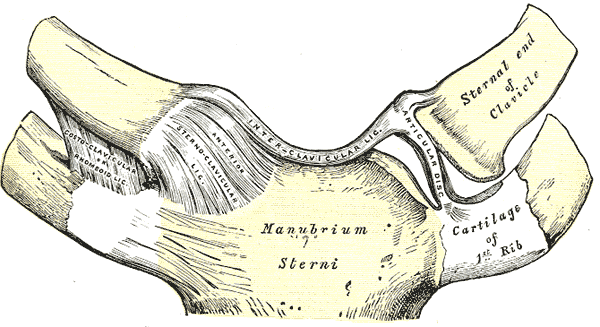 Lig. costoclaviculare: Leddbånd mellom 1. costa og clavicula lateralt for articulatio sternoclaviculare. 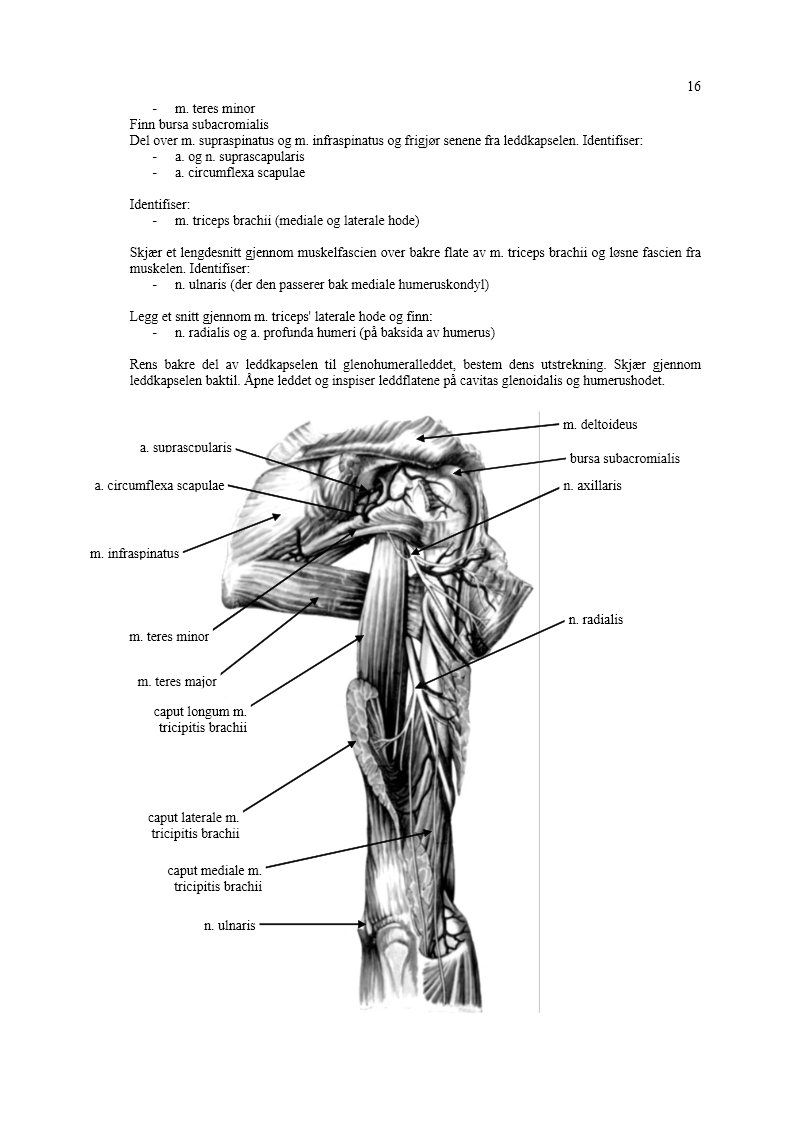 M. SUBCLAVIUS (s. 260 i Thieme)Utspring: 1. costa (i overgangen mellom brusk og bein).Feste: Inferior flate av clavicula (laterale 1/3).Funksjon: Stabiliserer articulatio sternoclavicularis.Innervasjon: N. subclavius (C5, C6)Bend clavicula lateraltScalenusporten: Åpning mellom de to musklene m. scalenus medius og m. scalenus anterior, hvor plexus brachialis og a. subclavia går gjennom før de fortsetter til aksillen. V. subclavia går ikke gjennom scalenusporten, men på fremsiden av m. scalenus anterior. Dersom man har et ekstra ribbein over 1. costa, kan dette føre til at scalenusporten snevres inn, og strukturene som går gjennom vil kunne avklemmes. A. subclavia: Forlater thoraxhulen gjennom apertura thoracis superior. Går så gjennom scalenusporten i sulcus a. subclaviae på overflaten av 1. costa. Går så til fossa axillaris under midten av clavicula.V. subclavia: Strekker seg fra den laterale kanten av 1. costa og til v. jugularis interna. Ligger mellom m. scalenus anterior og m. sternocleidomastoideus. 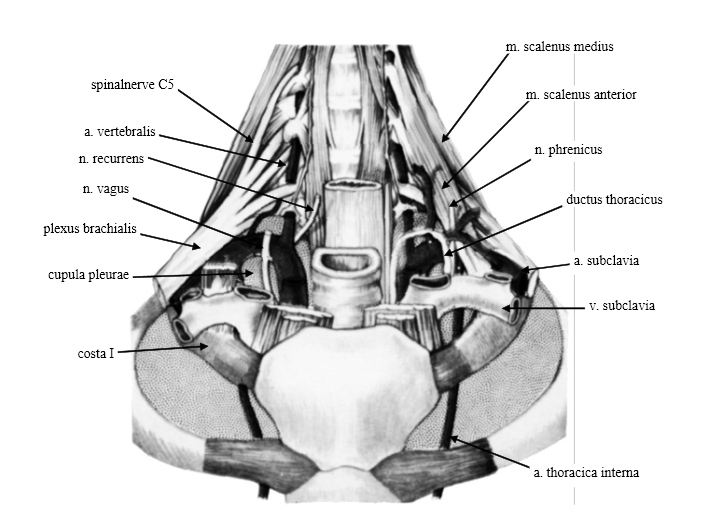 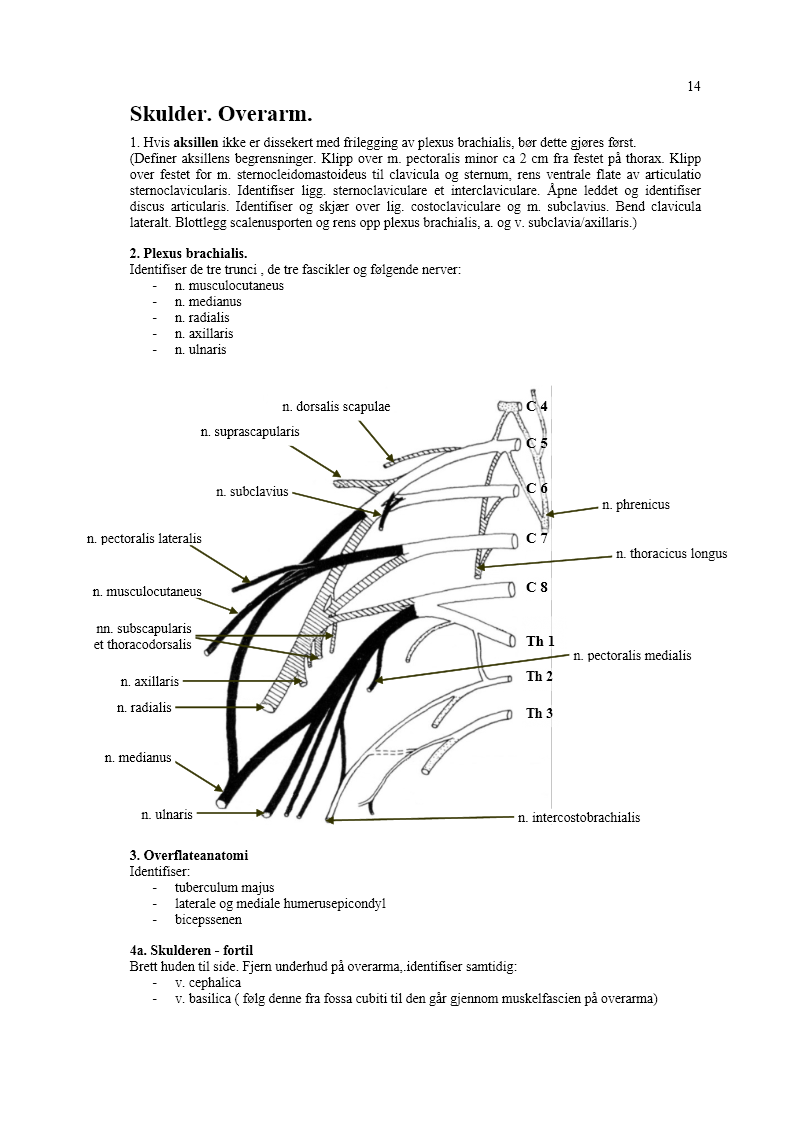 Plexus brachialis - Generell strukturPlexus brachialis stammer fra C5 – Th 1, og kommer ut gjennom scalenusporten som trunci. 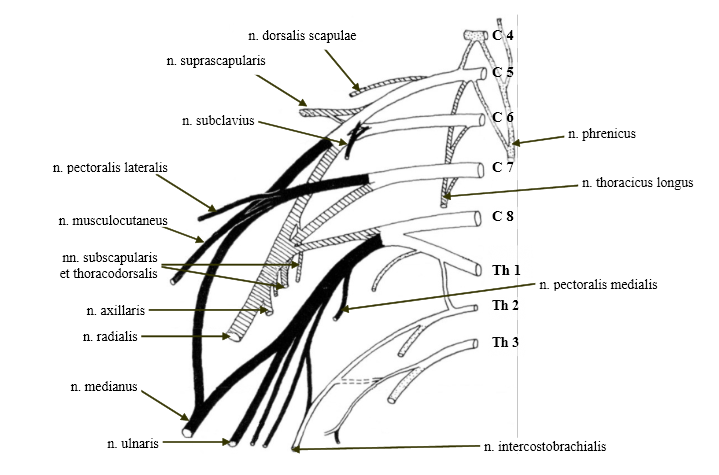 Truncus superiorDannes når den ventrale grenen fra C5 og C6 løper sammen.Truncus mediusDannes av den ventrale grenen fra C7.Truncus posteriorDannes når den ventrale grenen fra C8 og Th 1 løper sammen.Fasciculus lateralisMottar nervefibre fra truncus superior og truncus medius, og stammer derav fra C5 - C7.Fasciculus posteriorMottar nervefibre fra alle de tre trunci, og stammer derav fra C5 – Th1. Fasciculus medialisFortsettelsen av truncus inferior etter den har avgitt nervefibre til fasciculus posterior. De tre fasciklene omslutter nå a. axillaris – fasciculus lateralis ligger lateralt for arterien, fasciculus posterior ligger posteriort, mens fasciculus medialis ligger medialt.Fasciculus lateralis og medialis gir opphav til nerver som forløper anteriort ned langs overarmen, og kan derfor også kalles divisiones anteriores. Innerverer fleksormuskulatur i hele overekstremiteten.Fasciculus posterior gir opphav til nerver som forløper posteriort ned langs overarmen, og kan derfor også kalles divisiones posteriores. Innerverer ekstensormuskulatur i hele overekstremiteten.Plexus brachialis – Pars supraclavicularisNervene stammer direkte fra plexus’ ventrale grener av spinalnervene eller fra trunci, og avgår som selvstendige nerver superiort for clavicula.N. dorsalis scapulae: Avgår direkte fra spinalnerve C5, men har også nervefibre som stammer fra C3 og C4. Perforerer m. scalenus medius. Videre løper den profund for, og innerverer, m. levator scapulae og mm. rhomboidei. N. suprascapularis: Avgår fra C5 og C6 (truncus superior), med nervefibre fra C4. Løper over plexus brachialis for så å gå under lig. transversum scapulae superius i incisura scapulae. Går inn i fossa supraspinata og fossa infraspinata. Innerverer m. suprapinatus og m. infraspinatus. N. thoracicus longus: avgår fra C5-C7. Perforerer m. scalenus medius (mer inferiort enn n. dorsalis scapulae) og løper ned på m. serratus anterior.N. subclavius: Gren som avgår fra truncus superior, med nervefibre fra C5 og C6. Løper ned til m. subclavius.Plexus brachialis – Pars infraclavicularisOmfatter alle nervene som forlater plexus på nivå med fasciklene, altså inferiort for scapula. N. pectoralis lateralisGrener fra fasciculus lateralis som løper til mm. pectoralis major et minor.N. pectoralis medialisGrener fra fasciculus medialis som løper til mm. pectoralis major et minor. N. subscapularisAvgår fra fasciculus posterior og løper distalt profund for scapula, hvor den innerverer m. subscapularis.N. thoracodorsalisAvgår fra fasciculus posterior og løper distalt profund for scapula og senere m. latissimus dorsi, som den innerverer. Innerverer også m. teres major (NB! Uenighet om m. teres major innerveres av n. subscapularis eller n. thoracodorsalis).N. intercostobrachialis Nerve som får nervefibre fra både fasciculus medialis og n. intercostalis II. De fem nervene som skal identifiseres i disseksjonsmanualenN. ulnaris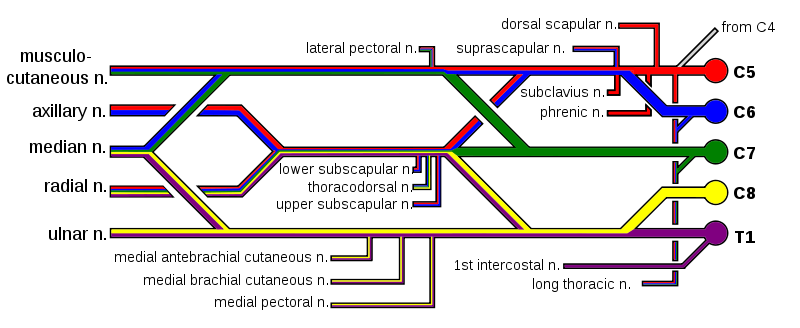 Avgår som endegren fra fasciculus medialis. Ligger først i sulcus bicipitalis medialis. Halvveis nede på humerus går den over til ekstensorsida, og går gjennom septum intermusculare mediale. Passerer bak epicondylus medialis i sulcus nervi ulnaris, og løper til fleksorsida profund for m. flexor carpi ulnaris. Ved håndleddet løper den over fleksorretinaklet til palmarflata av hånda, og deler seg i en ramus profundus og en ramus superficialis. Innerverer fleksormuskulatur i underarmen.Nevrofysiologi: n. ulnaris er utsatt for skader der den løper i sulcus nervi ulnaris (enkemannsstøt). En lesjon av nerven vil føre til «claw hand», med en hyperekstensjon av fingreneN. medianusAvgår fra fasciculus lateralis og fasciculus medialis som en Y-formet sammensmeltning av grener fra disse. Løper distalt til albuen i sulcus bicipitalis medialis over a. brachialis. Ved albueleddet passerer den under aponeurosis bicipitalis og mellom de to hodene til m. pronator teres. Her avgir den en gren som fortsetter som n. interosseus antebrachii anterior. N. medianus løper så distalt mellom m. flexor digitorum superficialis og m. flexor digitorum profundus, og passerer under fleksorretinaklet i carpaltunnelen til palmarflata av hånda. Innerverer muskulatur på volarsiden av underarmen.Nevrofysiologi: Carpal tunnel syndrome er en tilstand hvor n. medianus avklemmes der den passerer gjennom carpaltunnelen. Dette medfører nummenhet, prikking og smerter i fingrene, mer spesifikt i digiti 1, 2, 3 og radiale halvdel av 4. Lesjoner av nerven vil gi en såkalt «hand of benediction» når pasienten forsøker å lage en knyttneve. Dette kjennetegnes ved redusert evne til fleksjon i digiti 1-3N. radialisAvgår som endegren fra fasciculus posterior. Går ut gjennom det distale, trekantede interstits og på den posteriore flaten av humerus i sulcus n. radialis. Penetrerer så septum intermusculare laterale ca. 10 cm superiort for epicondylus lateralis humeri, og løper videre mellom m. brachialis og m. brachioradialis til albueleddet. I albueleddet deler den seg i r. profundus og r. superficialis. R. profundus går i mellom den superficielle og den profunde delen av m. supinator (supinatorkanalen), og fortsetter mot håndleddet på dorsalsida av underarmen som n. interosseus antebrachii posterior.R. superficialis går sammen med a. radialis ned langs m. brachioradialis, før den går til ekstensorsida på den distale 1/3 av underarmen mellom radius og m. brachioradialis. Deretter fortsetter den til dorsalsiden av hånda, hvor den ender i sensoriske grener. N. radialis innerverer musklene på dorsalsida av underarmen, ekstensormuskulatur («radialisgruppen»)Nevrofysiologi: «Saturday night palsy» er en tilstand hvor n. radialis er skadet i sulcus n. radialis, noe som fører til en såkalt «wrist drop». Generelt er det slik at jo mer proksimalt skaden er, desto flere ekstensormuskler affekteres.N. musculocutaneusAvgår fra fasciculus lateralis på nivå med den laterale begrensingen av m. pectoralis minor. Perforerer så m. coracobrachialis, og løper ned til albueleddet mellom m. biceps brachii og m. brachialis.N. axillarisAvgår fra fasciculus posterior, og passerer gjennom det laterale aksillehullet til den posteriore siden av humerus. På sin vei innerverer den m. deltoideus og m. teres minor. Kommentar: Dette er et veldig detaljert forløp for hver nerve, noe som jeg tror kan være lurt å huske, spesielt i forbindelse med underarmen. Usikker på hvor mye jeg skal ta med om hvilke hudområder som innerveres av hvilke nerver.Skulder og overarm: OverflateanatomiTuberculum majus: Kraftig muskelspor baktil og lateralt på humerus.Epicondylus lateralis humeri: Den laterale humerusepikondylen, som tjener som utspring for ekstensormuskulaturen i underarmen. Lateralt for capitulum humeri.Epicondylus medialis humeri: Den mediale humerusepikondylen, som tjener som utspring for fleksormuskulaturen i underarmen. Medialt for trochlea humeri.Bicepssenen: m. biceps brachii fester seg på tuberositas radii, og via aponeurosis bicipitis brachii til ulna. Skulderen – fortilV. cephalica: Subkutan vene som begynner ved tommelfingerens rot. På overarmen løper den i sulcus bicipitalis lateralis, så gjennom spalten mellom m. deltoideus og m. pectoralis major, før den løper profund til v. axillaris. V. basilica: Subkutan vene som begynner over den distale del av ulna. Går i fossa cubiti, før den perforerer fascia antebrachii midt i sulcus bicipitalis medialis og munner inn i v. brachialis.Nn. cutanei brachii laterales superior et inferior: kutane grener til overarmens laterale og dorsale flate. N. cutaneus brachii lateralis superior stammer fra n. axillaris og er lokalisert på overflaten av m. deltoideus. N. cutaneus brachii lateralis inferior stammer fra n. radialis og er lokalisert distalt for m. deltoideus.N. axillaris: Som tidligere beskrevet går denne gjennom det laterale aksillehullet, og innerverer m. deltoideus og m. teres minor.A. circumflexa humeri anterior: avgår fra a. brachialis under m. latissimus dorsi, og passerer på tvers over humerus over collum chirurgicum. Går til m. biceps brachii og m. brachialis, før den anastomoserer med a. circumflexa humeri posterior. Lig. coracoclaviculare: Ligament mellom proc. coracoideus og clavicula. Består av to ligamenter: lig. trapezoideum som spenner seg fra proc. coracoideus kranialt og lateralt til clavicula, og er plassert mellom lig. conoideum og lig. coracoacromiale. Lig. conoideum som spenner seg fra roten av proc. coracoideus til clavicula. A. brachialis: Fortsettelse av a. axillaris som strekker seg fra underkanten av m. pectoralis major i sulcus bicipitalis medialis, før den deler seg i a. radialis og a. ulnaris. M. CORACOBRACHIALIS (s. 268 i Thieme)Utspring: 	Proc. coracoideusFeste: Humerus på linje med crista tuberculi minoris humeri (midt på humerus). Funksjon: Fleksjon, adduksjon og innadrotasjon i GH-leddet. Innervasjon:n. musculocutaneus (C6, C7)M. BICEPS BRACHII (s. 270 i Thieme)Utspring: Caput longum: Tuberculum supraglenoidale scapulae. Går så i sulcus intertubercularis.Caput breve: Proc. coracoideus.Feste: Tuberositas radii og ulna via aponeurosis bicipitis.Funksjon: Albueleddet: Fleksjon, samt supinasjon når albueleddet er fiksert. GH-leddet: Fleksjon, abduksjon og innadrotasjonStabilisering av caput humeri når m. deltoideus kontraheres.Innervasjon: n. musculocutaneus (C5, C6)M, SUBSCAPULARIS (s. 262 i Thieme)Utspring: Fossa subscapularis Feste: Tuberculum minus humeriFunksjon: Innadrotasjon i GH-leddet. Innervasjon: n. subscapularis (C5, C6)M. LATISSIMUS DORSI (s. 266 i Thieme)Utspring: Pars vertebralis: Proc. spinosi Th VII – T XIIFascia thoracolumbalis over proc. spinosi til lumbalvirvlene Os sacrum.Pars iliaca: Posterior 1/3 av crista iliaca.Pars: costalis: Costae 9 – 12.Pars scapularis: Angulus inferior scapulae.Feste: Crista tuberculi minoris humeri.Funksjon: Adduksjon, innadrotasjon og ekstensjon i GH-leddet. Disse tre funksjonene deler den med m. teres major. I tillegg kalles den for en «hostemuskel», bidrar i respirasjonen. Innervasjon: n. thoracodorsalis. M. PECTORALIS MAJOR (s. 268 i Thieme)Utspring: Pars clavicularis: Mediale halvdel av clavicula.Pars sternocostalis:Sternum og Cartilaginis costales 2-6.Pars abdominalis: Lamina anterior av rectusskjedenFeste: Crista tuberculi majoris humeri.Funksjon: Hele muskelen: Adduksjon og innadrotasjon i GH-leddet. Assisterer forsert inspirasjon når skulderen er fiksert. Pars clavicularis og pars sternocostalis: Fleksjon i GH-leddet.Innervasjon: Nn. pectorales medialis et lateralis (C5 – Th1) Skulderen – baktilA. circumflexa humeri posterior: Avgår fra a. brachialis i samme høyde som a. circumflexa humeri anterior, og ledsager n. axillaris gjennom det laterale aksillehullet frem til m. deltoideus og GH-leddet. Anastomoserer med a. circumflexa humeri anterior, a. suprascapularis og a. thoracoacromialis. Det mediale aksillehullet er trekantet og definert av m. teres minor, m. teres major og caput longum m. tricipitis brachii. Caput longum m. tricipitis brachii går på tvers av de to andre, posteriort for m. teres major, og anteriort for m. teres minor.  Det laterale aksillehullet er firkantet og definert av de samme tre musklene + humerus. Bursa subacromialis: Slimsekk mellom acromion og skulderleddkapselen, altså i det subacromiale rommet. En bursa er en diskontinuitet i bindevevet, fylt med synovia og omsluttet av en synovialmembran. A. suprascapularis: Avgår som oftest fra truncus thyrocervicalis, krysser m. scalenus anterior, før den går over lig. transversum scapulae superius inn i fossa supraspinata og fossa infraspinata. Anastomoserer med a. circumflexa scapulae. N. suprascapularis går, som nevnt tidligere, under lig. transversum scapulae superius og inn i fossa supraspinata og fossa infraspinata. A. circumflexa scapulae: Går ut gjennom det mediale aksillehull til fossa infraspinata, hvor den anastomoserer med a. suprascapularis. ¨A. profunda humeri: Kalles også a. profunda brachii, og er en ledsagerarterie for n. radialis. Går ut gjennom det distale, trekantede interstits og videre til sulcus n. radialis. Caput humeri: Overarmbeinets leddhode til GH-leddet.Cavitas glenoidalis: Leddskålen i GH-leddet på scapula. Disse to utgjør et kuleledd som er det mest mobile leddet i kroppen, men også det som er mest utsatt for skade. Caput humeri er tre til fire ganger større enn cavitas glenoidalis, noe som kompenseres med at cavitas glenoidalis har en kant med fiberbrusk kalt labrum glenoidale. Dette gir større bevegelighet i leddet, men gjør det også mer ustabilt. Ettersom leddkapselen og ligamentene rundt leddet er svake, er det hovedsakelig senene til musklene i rotator cuff som stabiliserer leddet. For alle nervene som nevnes på dette stadiet i disseksjonsmanualen, se over. M. TRICEPS BRACHII (s. 272 i Thieme)Utspring: 	Caput longum: Tuberculum infraglenoidale scapulae. Caput mediale: Posteriore flate av humerus Distalt og medialt for sulcus n. radialis  Septum intermusculare mediale.Caput laterale: Posteriore flate av humerus, Proksimalt og lateralt for sulcus n. radialis Septum intermusculare laterale. Feste: Olecranon.Funksjon: Articulatio cubiti: Ekstensjon.Articulatio humeri: Caput longum: Ekstensjon og adduksjonInnervasjon: N. radialis (C6 – C8). Denne løper profund for m. triceps brachii i sulcus n. radialis på posteriorflaten av humerus.M. SUPRASPINATUS (s. 262 i Thieme)Utspring: Fossa supraspinata scapulae.Feste: Tuberculum majus humeri.Funksjon: Abduksjon i GH-leddet.Innervasjon: N. suprascapularis (C4 – C6)M. INFRASPINATUS (s. 262 i Thieme)Utspring: Fossa infraspinata scapulae.Feste: Tuberculum majus humeri.Funksjon: Utadrotasjon i GH-leddet.Innervasjon: N. suprascapularis (C4 – C6)M. TERES MINOR (s. 262 i Thieme)Utspring: Margo medialis scapulae.Feste: Tuberculum majus humeri.Funksjon: Utadrotasjon og svak adduksjon i GH-leddet.Innervasjon: N. axillaris (C5, C6)M. TERES MAJOR (s. 266 i Thieme)Utspring: Angulus inferior scapulae.Feste: Crista tuberculi minoris humeri, samme som for m. latissimus dorsi.Funksjon: Innadrotasjon, adduksjon og ekstensjon i GH-leddet.Innervasjon: n. subscapularis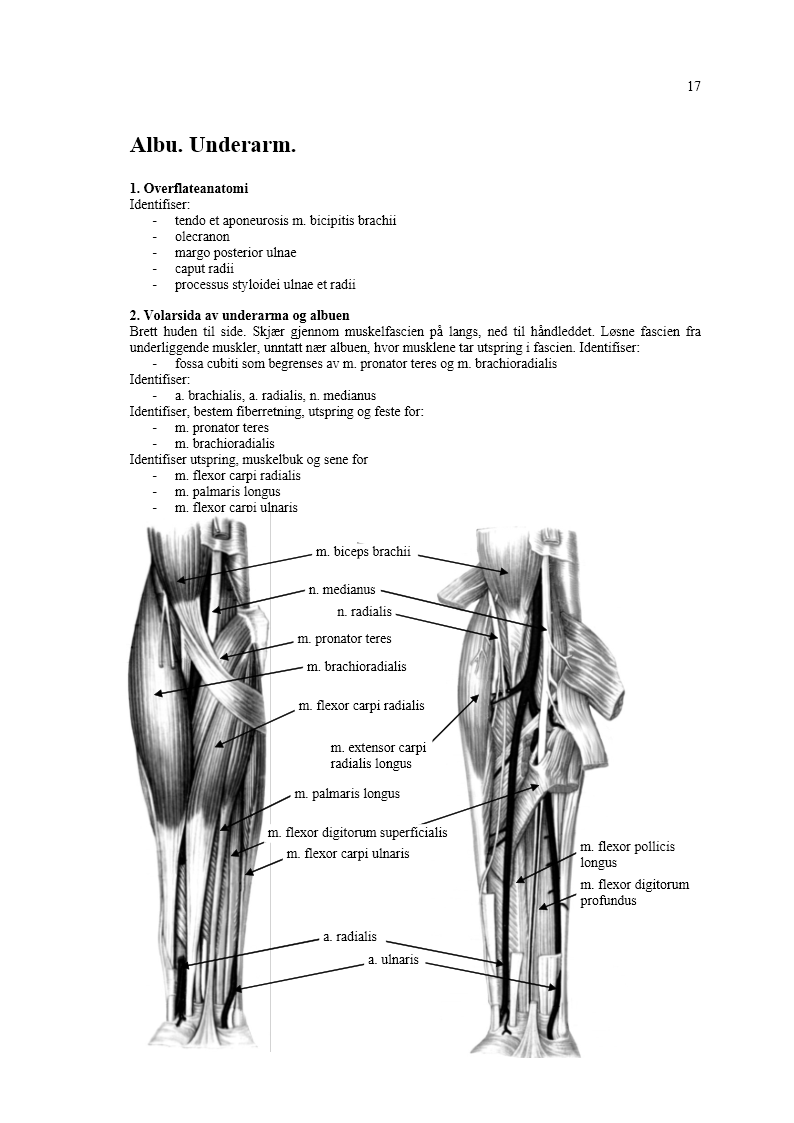 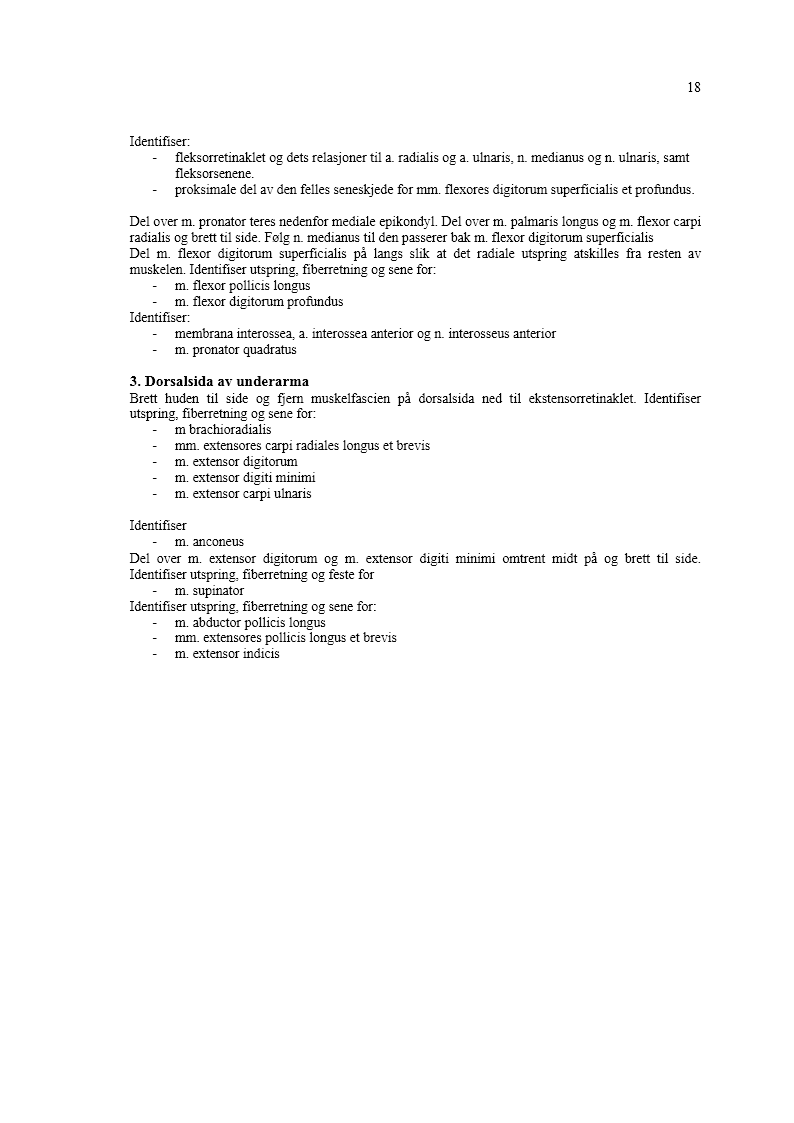 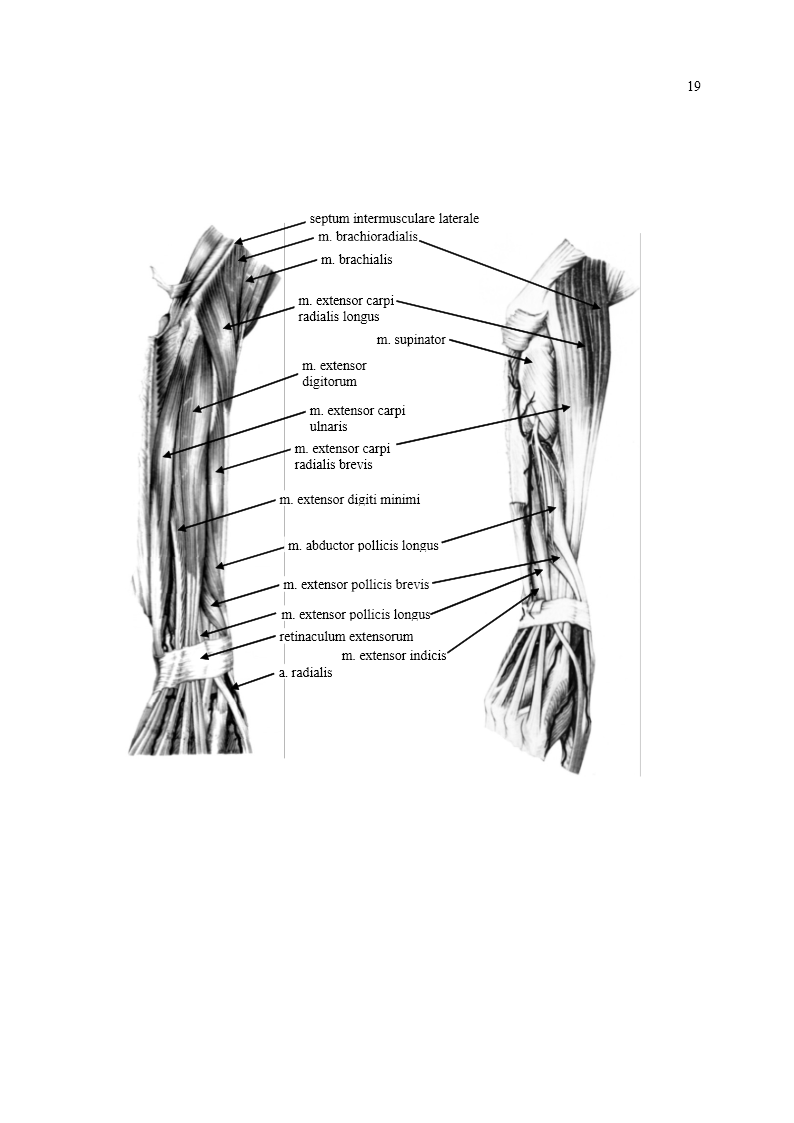 Albu og underarm: OverflateanatomiTendo et aponeurosis m. bicipitis brachii: Bicepssenen som går til tuberositas radii, og dens flate seneblad som går medialt til fascia antebrachii, og overfører trekkrafta fra m. biceps brachii til ulna.Olecranon: Proksimalt og posteriort avsnitt av ulna som tjener som insersjonssted for m. triceps brachii.Margo posterior ulnae: Bakkanten av ulna.Caput radii: Leddhode til radius som artikulerer med capitulum humeri. Processus styloideus radii et ulnae: Fremspring distalt på ulna og radius som er rettet i distal retning. Volarsiden av underarmen og albuen:Fossa cubiti: Albuegropen som defineres av m. pronator teres og m. brachioradialis.A. brachialis: Fortsettelse av a. axillaris som strekker seg fra underkanten av m. pectoralis major i sulcus bicipitalis medialis, før den deler seg i a. radialis og a. ulnaris. A. radialis: Avgår fra a. brachialis ved fossa cubiti, før den løper på m. pronator teres, langs m. brachioradialis (her løper den sammen med ramus superficialis n. radialis). Mer distalt løper den lateralt for m. flexor carpi radialis ned til hånden.  Når den løper lateralt for m. flexor carpi radialis, ligger den like under huden, og derfor kan pulsen lett palperes i dette området. N. medianus: Ved albueleddet passerer den under aponeurosis bicipitalis og mellom de to hodene til m. pronator teres. Her avgir den en gren som fortsetter som n. interosseus antebrachii anterior. N. medianus løper så distalt mellom m. flexor digitorum superficialis og m. flexor digitorum profundus, og passerer under fleksorretinaklet i carpaltunnelen til palmarflata av hånda. Innerverer muskulatur på volarsiden av underarmen.Fleksorretinaklet: Heter retinaculum flexorum på latin, og er en forsterkning i fascia antebrachii som er adskilt muskelfascien. Holder fleksorsenene på plass. A. radialis går aldri under fleksorretinaklet, men snor seg rundt pollex lateralt for retinaklet. A. ulnaris går, sammen med n. ulnaris, på oversiden av retinaklet. N. medianus passerer under fleksorretinaklet i den såkalte carpaltunnelen. Alle fleksorsenene, med unntak av aponeurosis palmaris, går under, og holdes på plass av fleksorretinaklet. Membrana interossea: Membran mellom radius og ulna. Knytter bevegelsen av de radioulnare leddene sammen, og sørger for at krefter som virker på radius i proksimal retning også overføres til ulna. Den dominerende fiberretningen er i medial-distal retning (sett fra radius).A. interossea anterior: a. interossea communis avgår fra a. ulnaris litt etter delingen av a. brachialis. Denne deler seg igjen i a. interossea posterior og a. interossea anterior. Sistnevnte løper distalt på den anteriore flaten av membrana interossea, før den perforerer denne under m. pronator quadratus for å inngå i rete carpale dorsale.N. interosseus anterior: Avgår fra n. medianus ved fossa cubiti og løper distalt på den anteriore flaten av membrana interossea. Noen ganger oppgis det at denne innerverer m. pronator quadratus og m. flexor digitorum profundus, men som oftest oppgis n. medianus som ansvarlig for denne innerveringen. Felles seneskjede for mm. flexores digitorum superficialis et profundus skal være mulig å identifisere proksimalt. Generelt er seneskjeder en bursa som omhyller en sene, slik at man har et indre og et ytre lag og en omslagsfold der det ytre slår seg over på det indre laget. Videre kan ligamenter feste senen til en annen struktur, ved å gå gjennom seneskjeden. Slike ligamenter kalles mesotendinum, og et eksempel på dette er at senene til m. flexor digitorum superficialis festes til phalanges, og dermed holdes på plass. Overfladiske fleksorer (s. 274 i Thieme)M. BRACHIORADIALISUtspring: septum intermuskulare laterale og margo lateralis distalt på humerus.
Feste: Proc. styloideus radii Funksjon: Flekterer albueleddet (og semipronasjon i radioulnarleddene).Innervasjon: n. radialis (C5, C6).M. PRONATOR TERESUtspring:Caput humerale: Epicondylus medialis humeriCaput ulnare: Proc. coronoideus ulnaeFeste: Facies lateralis radii (distalt for festet til m. supinator)Funksjon: Albueleddet: Svak fleksjon Radioulnarleddene: PronasjonInnervasjon: N. medianus (C6, C7)M. FLEXOR CARPI RADIALISUtspring: Epicondylus medialis humeriFeste: Basis av os metacarpale II (og noen ganger III) Funksjon: 	Håndleddet: Palmarflekterer og radialflekterer, (Radioulnarleddet: Pronasjon (ikke nevnt i Thieme))Innervasjon: N. medianus (C6, C7)M. PALMARIS LONGUSUtspring: Epicondylus medialis humeriFeste: Aponeurosis palmaris Funksjon:Albueleddet: Svak fleksjonHåndleddet: Palmarfleksjon Strammer aponeurosen (også da en svak fleksjon av grunnleddet i 2.-5. metacarp -> gripebevegelse).Innervasjon: N. medianus (C7, C8)M. FLEXOR CARPI ULNARISUtspring:	Caput humerale: Epicondylus medialis humeri Caput ulnare: OlecranonFeste: Hamulus ossis hamati  Basis av os metacarpale V.Funksjon: Flekterer og ulnarflekterer i håndleddet.Innervasjon: N. ulnarisDype fleksorer (s. 274 i Thieme)M. FLEXOR DIGITORUM SUPERFICIALISUtspring: Caput humerale: Epicondylus medialis humeriCaput ulnare: Proc. coronoideus ulnaeCaput radiale: Distalt for tuberositas radiiFeste: 2.-5. phalanges media. Usikker på nomenklaturen her.Funksjon: Albueledd: svak fleksjon.Håndledd: Fleksjon. (MCP- og PIP-ledd 2.-5. phalanges media: fleksjon)Innervasjon: N. medianus (C8, Th1)M. FLEXOR POLLICIS LONGUSUtspring: Midt på facies anterior og den nærliggende membrana interossea.Feste: Palmar flate av phalanx distalis pollicis. Funksjon: Håndleddet: Fleksjon og radialfleksjon. Carpometacarpalledd i pollex: OpposisjonMetacarpophalangeal og interphalangealledd i pollex: Fleksjon (Altså av hele tommelen)Innervasjon: N. medianus (C7, C8)M. FLEXOR DIGITORUM PROFUNDUSUtspring: Proksimale 2/3 av fleksorflaten av ulna Nærliggende membrana interossea.Feste: Palmar flate av phalanges distales 2 - 5Funksjon: Flekterer håndledd og fingerleddene.Innervasjon: Radial del (2.-3. finger): N. medianus (C8, Th1)Ulnar del (4.-5. finger): N. ulnaris (C7, Th1)M. PRONATOR QUADRATUSUtspring: Distale 1/4 av den anteriore flate av ulnaFeste: Distale 1/4 av den anteriore flate av radiusInnervasjon: N. medianus (C7, C8)Funksjon: Pronerer hånda, stabiliserer det distale radioulnare leddet. 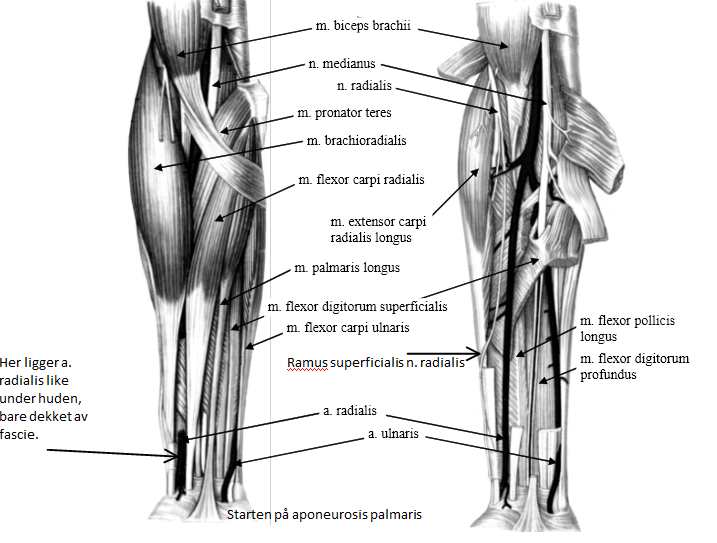 Her oppsummeres mye av volarsiden av underarmen.Dorsalside:Ekstensorretinaklet: Heter retinaculum extensorum på latin. Er en tverrforløpende forsterkning av fascia antebrachii som holder på plass de ti ekstensorsenene på dorsalsida av underarmen. Kommentar: Alle musklene på dorsalsida av underarmen innerveres av n. radialis, nærmere bestemt ramus profundus n. radialis, som går mellom den superficielle og den profunde delen av m. supinator (supinatorkanalen), og fortsetter som n. interosseus posterior. Unntaket er m. brachioradialis og m. extensor carpi radialis longus, som jeg tror innerveres av ramus superficialis n. radialis. Radiale muskler (s. 276 i Thieme)M. BRACHIORADIALISUtspring: Septum intermusculare laterale Margo lateralis distalt på humerus.Feste: Proc. styloideus radii Funksjon: Flekterer albueleddet (semipronasjon i radioulnarleddene).Innervasjon: n. radialis (C5, C6).M. EXTENSOR CARPI RADIALIS LONGUSUtspring: Crista supracondylaris lateralis humeri Septum intermusculare laterale. Feste: Dorsal basis på os metacarpale II.Funksjon: Albueleddet: Svak fleksjonHåndleddet: Radial- og dorsalfleksjonInnervasjon: N. radialis (C6, C7)M. EXTENSOR CARPI RADIALIS BREVISUtspring: Epicondylus lateralis humeriFeste: Dorsal basis av os metacarpale IIIFunksjon: Radialflekterer og dorsalflekterer håndleddet.Innervasjon: N. radialis (C7, C8)Kommentar: Disse tre musklene har sitt utspring på en nedadgående rekke distalt på humerus. Overfladiske ekstensorer (s. 278 i Thieme)M. EXTENSOR DIGITORUMUtspring: Caput commune (epicondylus lateralis humeri)Feste: Dorsalt på phalanges distales 2 -5. Dette via ekstensoraponeurosen.Funksjon: Dorsalfleksjon av håndleddet og ekstendere fingerleddene (digiti 2.-5.)Innervasjon: N. radialis (C7, C8)M. EXTENSOR DIGITI MINIMIUtspring: Caput commune (epicondylus lateralis humeri)Feste: Dorsalt på basis av phalanx proximales V (sammenfaller med festet til m. extensor digitorum)Funksjon: Dorsalflekterer håndleddet, og ekstenderer digitus minimi.Innervasjon: N. radialis (C7, C8)M. EXTENSOR CARPI ULNARISUtspring: Caput commune (epicondylus lateralis humeri)Feste: Dorsalt på basis av os metacarpale VFunksjon: Dorsal- og ulnarfleksjon av håndleddet.Innervasjon: N. radialis (C7, C8)Dype ekstensorer (s. 278 i Thieme)M. SUPINATORUtspring: OlecranonEpicondylus lateralis humeriLig. collaterale radiale og lig. anulare radii. Feste: Radius (mellom tuberositas radii og festet for m. pronator teres). Funksjon: Supinerer radioulnarleddene.Innervasjon: N. radialis (C6, C7)M. ABDUCTOR POLLICIS LONGUSUtspring: Dorsal flate av ulna og radius, og membrana interossea.Feste: Basis av os metacarpale I.Funksjon: Håndleddet: Radialfleksjon.Carpometacarpalledd i digitus pollex: Abduksjon.Innervasjon: N. radialis (C7, C8)M. EXTENSOR POLLICIS BREVISUtspring: Posterior flate av radius ved membrana interossea (distalt for m. abductor pollicis longus)Feste: Basis av proksimal phalanx på digitus pollex. Funksjon: Håndleddet: Radialfleksjon.Carpometacarpalledd og metacarpophalangealledd i digitus pollex: Ekstensjon.Innervasjon: N. radialis (C7, C8)M. EXTENSOR POLLICIS LONGUSUtspring: Dorsal flate av ulna og nærliggende membrana interossea.Feste: Basis av phalanx distalis på pollex. Funksjon: Håndleddet: Ekstensjon og radialfleksjon.Carpometacarpalledd i pollex: Abduksjon.Metacarpophalangeal- og interphalangealledd i pollex: Ekstensjon.Innervasjon: N. radialis (C7, C8)M. EXTENSOR INDICISUtspring: Dorsal flate av ulna Nærliggende membrana interossea.Feste: 2. fingers ekstensoraponeurose (distalt). Faller sammen med aponeurosen fra m. extensor digitorum.Funksjon: Håndledd: Ekstensjon.MCP-ledd, PIP-ledd og DIP-ledd i digitus secundus: Ekstensjon.Innervasjon: N. radialis (C7, C8)	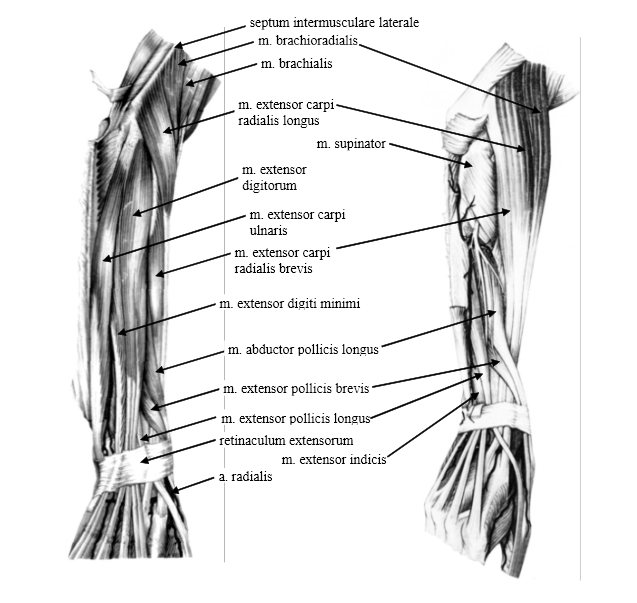 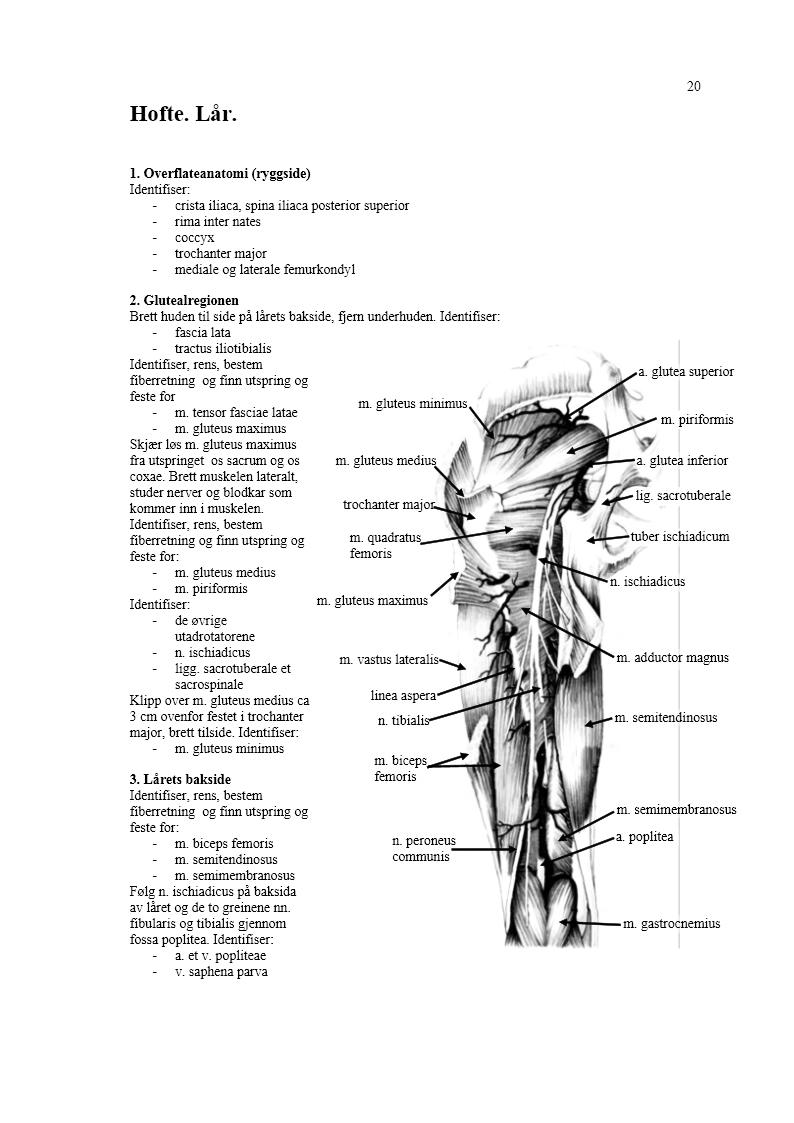 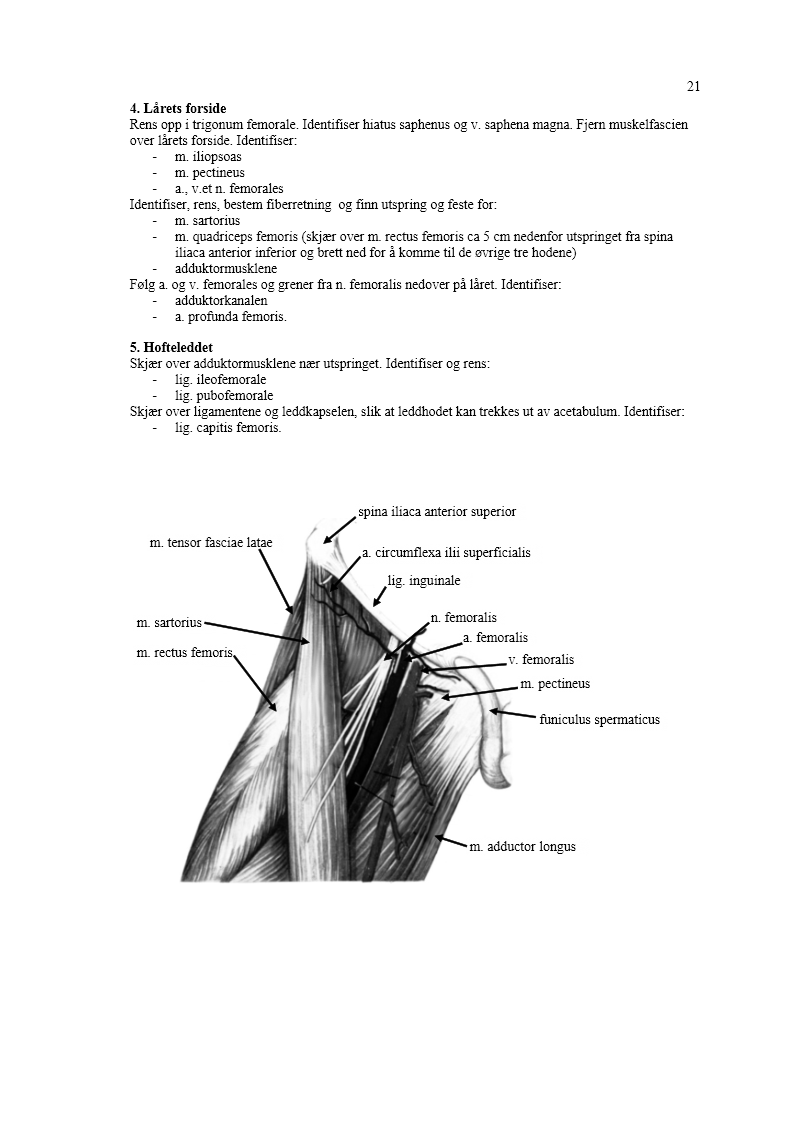 Hofte og lår: OverflateanatomiCrista iliaca: hoftekammen, øverste punkt ligger på linje med processus spinosus L IV. Spina iliaca posterior superior: fremspring ved bakre del av hoftekammen. Ligger på linje med processus spinosus S II. Kan gjenkjennes som smilehull på ryggen.Rima Inter Nates: rumpesprekken.Coccyx: Halebeinet, dannes normalt av fire virvler. Betyr gjøkenebb.Trochanter major: knokkelfremspring oppadtilt og lateralt på femur. Mange muskler har sitt utspring her. Condylus medialis femoris: medial leddende på femur til kneleddet. Condylus lateralis femoris: lateral leddende på femur til kneleddet. GlutealregionenFascia Lata: Fascien som omslutter lårmuskulaturen.Tractus iliotibialis: Vertikalt forløpende forsterkning av fascia lata. Går fra crista iliaca til condylus lateralis tibiae. Os coxae: Hoftebeinet som består av os ilium, os ischii og os pubis. Pelvis: Bekkenet. Består av os coxae og os sacrum.n. ischiadicus: Stor nerve som stammer fra L4-S3. Forlater bekkenet gjennom foramen ischiadicum majus (i foramen infrapiriforme) og løper distalt og lateralt for tuber ischiadicum, profund for m. gluteus maximus og caput longum m. bicipitis femoris. Sender grener til muskulatur proksimalt for bifurkaturen som deler nerven i n. fibularis (også kalt n. peroneus) og n. tibialis. Denne bifurkaturen varierer i høyde, men er vanligvis før inngangen til fossa poplitea. Ligamentum sacrotuberale: Ligament som går fra tuber ischiadicum til os sacrum.Ligamentum sacrospinale: Ligament som går fra spina ischiadica til os sacrum, adskiller foramen majus og minus. Foramen majus deles igjen av m. piriformis, og kan dermed deles opp i foramen infra- og suprapiriforme (se s. 494 i Thieme)Muskler: Indre hoftemuskulatur (s.422 i Thieme)M. ILIOPSOASUtspring: Springer ut som to muskler, m. psoas major og m. iliacus. Disse går igjennom lacuna musculorum.Feste: Trochanter minor.Funksjon: Fleksjon og utadrotasjon i hofteleddet. Innervasjon: n. femoralis (m. iliacus) og direkte grener fra plexus lumbalis (L I-L III)Muskler: De ytre hoftemusklene (s.424 i Thieme)M. TENSOR FASCIAE LATAEUtspring: Spina iliaca anterior superiorFeste: Tractus iliotibialisFunksjon: Strammer fascia lata, abduserer, flekterer og innadroterer i hofteleddet.Innervasjon: n. gluteus superior (L4-S1)M. GLUTEUS MAXIMUSUtspring: Os sacrum, posterolateral delOs ilium (posterior del av facies glutea), Fascia thoracolumbalisLig. sacrotuberale.Feste: Øvre fibre: Tractus iliotibialis. Nedre fibre: Tuberositas glutalis (superiort og lateralt på femur)Funksjon: Hele muskelen: ekstenderer og utadroterer i hofteleddet, stabiliserer hofta. Øvre fibre: abduksjon. Nedre fibre: adduksjon.Innervasjon: n. gluteus inferior (L5-S2)M. GLUTEUS MEDIUSUtspring: Facies glutea ossis ilii  Feste: Lateral flate av trochanter major.Funksjon: Hele muskelen: abduksjon av hofta, stabiliserer pelvis i frontalplanet. Anterior del: Fleksjon og innadrotasjon. Posterior del: Ekstensjon og utadrotasjon. Innervasjon: n. gluteus superior (L4-S1)M. GLUTEUS MINIMUSUtspring: Facies glutea ossis ilii, inferiolateralt for m. gluteus mediusFeste: Anterolateral flate av trochanter major.Funksjon: Hele muskelen: Abduksjon av hofta, samt stabilisering av pelvis i frontalplanet. Anterior del: Fleksjon og innadrotasjon. Posterior del: Ekstensjon og utadrotasjon.Innervasjon: n. gluteus superior (L4-S1)M. PIRIFORMISUtspring: Facies pelvina ossis sacri (forflaten av os sacrum)Feste: Trochanter major (På apex (= spiss))Funksjon: Utadrotasjon, abduksjon og ekstensjon av hofteleddet. Stabiliserer hofta. Innervasjon: Direkte grener fra plexus sacralis (L5-S2)De øvrige utadrotatorene er m. obaturatorius internus, mm. gemelli og m.quadratus femoris . I tillegg er de fleste adduktomusklene involvert i utadrotasjon, men usikker på om disse kalles utadrotatorer.Lårets baksideFossa poplitea: Fordypningen mellom senene posteriort på kneet (knehasen). a. et v. poplitea: Disse strekker seg fra adduktorkanalens brede åpning, ned til m. popliteus, hvor de deler seg. A. poplitea deler seg i a. tibialis anterior og a. tibialis posterior. A. tibialis anterior går gjennom membrana interossea cruris, og inn i den fremre muskellosjen og fortsetter ned til foten. A. tibialis posterior går profund for m. soleus, hvor den gir fra seg en gren som blir til a. fibularis. A. tibialis posterior går sammen med n. tibialis ned mot foten i den dype, posteriore muskellosjen. Ved foten passerer den bak den mediale malleolen, og til plantarsiden av foten. Hvis man følger v. poplitea distalt vil denne dele seg i vv. tibiales anteriores (ledsagervener for a. tibialis anterior), vv. tibiales posteriores (ledsagervener for a. tibialis posterior) og vv. fibulares (ledsagervener til a. fibularis).v. saphena parva: Munner inn i v. poplitea, etter fossa poplitea. Begynner ved den mediale fotrand.Muskler: Fleksorgruppen (s.430 i Thieme)M. BICEPS FEMORISUtspring: To hoder:Caput longum: Tuber ischiadicum, lig. sacrotuberale (caput commune med m. semitendinosus)Caput breve: Labium laterale lineae asperae i den midtre 1/3 av femurFeste: Caput fibulaeFunksjon: Ekstensjon av hofteleddet, stabiliserer pelvis i saggitalplanet (caput longum). Fleksjon og utadrotasjon av kneleddet. Innervasjon: Caput longum: n. tibialis (L5-S2). Caput breve: n. fibularis communis (L5-S2)M. SEMITENDINOSUSUtspring: Tuber ischiadicum og lig. sacrotuberale (Caput commune med caput longum m. bicipitis femoris)Feste: Medialt for tuberositas tibiae i Pes anserinus Funksjon: Ekstenderer hofta, stabiliserer pelvis i sagittalplanet. Fleksjon og innadrotasjon i kneleddet. Innervasjon: n. tibialis (L5-S2)M. SEMIMEMBRANOSUSUtspring: Tuber ischiadicumFeste: Condylus medialis tibiae Lig. popliteum obliquumFascia for m. popliteusFunksjon: Ekstensjon av hofte, stabiliserer pelvis i sagittalplanet. Fleksjon og innadrotasjon i kneleddet.Innervasjon: n. tibialis (L5-S2)Lårets forsideTrigonum femorale: Trekantet område mellom m. sartorius, m. adductor longus og lig. inguinale Hiatus saphenus: Åpning i fascia lata rett ved lig. inguinale. V. saphena magna går gjennom her.V. saphena magna: Løper gjennom hiatus saphenus, er en superficiell vene. Medialt for femur, ender opp i foten.V. femoralis: Ledsagervene for a. femoralis fra canalis adductorius og opp til lig. inguinale.A. femoralis: Lårets arterie, strekker seg fra lig. inguinale til a. poplitea.A. profunda femoris: Tykk gren fra a. femoralis. Ligger først lateralt, deretter dorsalt for denne. N. femoralis: Stammer fra L2-L4. Løper fra lateralkanten av m. psoas major inferiort mellom m. iliacus og m. psoas major gjennom lacuna musculorum.Muskler: Adduktorgruppen anteriort i låret (s.426 i Thieme)M. PECTINEUSUtspring: Pecten ossis pubis. Skarp knokkelkant som strekker seg fra linea arcuata til tuberculum pubicum.Feste: Linea pectinea  og proksimal del av linea aspera. Funksjon: Adduksjon, utadrotasjon og svak fleksjon av hofta. Stabiliserer pelvis i frontal- og sagittalplanet.Innervasjon: n. femoralis og n. obturatorius (L2, L3)De øvrige adduktormusklene er m. obturatorius externus, m. adductor longus, m. adductor brevis, m. adductor magnus, m. adductor minimus og m. gracilis (ikke i listus)Muskler: Ekstensorgruppen anteriort i låret (s.428 i Thieme)M. SARTORIUSUtspring: Spina iliaca anterior superiorFeste: Medialt for tuberositas tibiae (pes anserinus) med mm. gracilis et semitendinosusFunksjon: Hofteleddet: Fleksjon, abduksjon og utadrotasjon. Kneleddet: Fleksjon og innadrotasjon.Innervasjon: n. femoralis (L2, L3)M. QUADRICEPS FEMORISUtspring: Fire hoder:m. rectus femoris: Spina iliaca anterior inferior og acetabulumm. vastus medialis: Labium mediale av linea aspera, distal del av linea intertrochantericam. vastus lateralis: Labium laterale av linea aspera, lateral flate av trochanter major.m. vastus intermedius: Anterior side av femurFeste: Hele muskelen: Tuberositas tibiae via lig. patellae. M. vastus medialis og lateralis: Condylus medialis og lateralis via retinaculum patellae mediale og laterale. M. articularis genus : Recessus suprapatellarisFunksjon: Flekterer hofteleddet (m. rectus femoris). Ekstenderer kneleddet. Forhindrer «entrapment» av leddkapselen i kneleddet (m. articularis genus).Innervasjon: n. femoralis (L2-L3)HofteleddetLigamentum iliofemorale: Meget kraftig leddbånd på forflaten av leddkapselen som går fra os ilium til linea intertrochanterica. Ligamentum pubofemorale: Strekker seg fra os pubis medialt i leddkapselen til zona orbicularis og til femur proksimalt for trochanter minor. Ligamentum capitis femoris: Glatt leddbånd som strekker seg fra incisura acetabuli til fovea capitis femoris.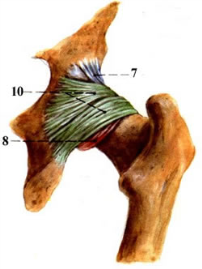 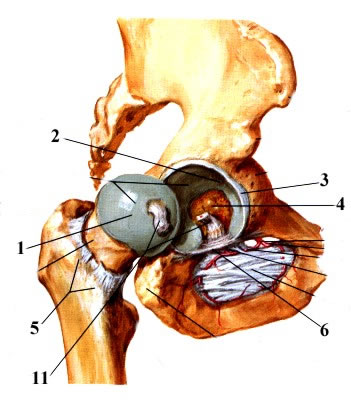 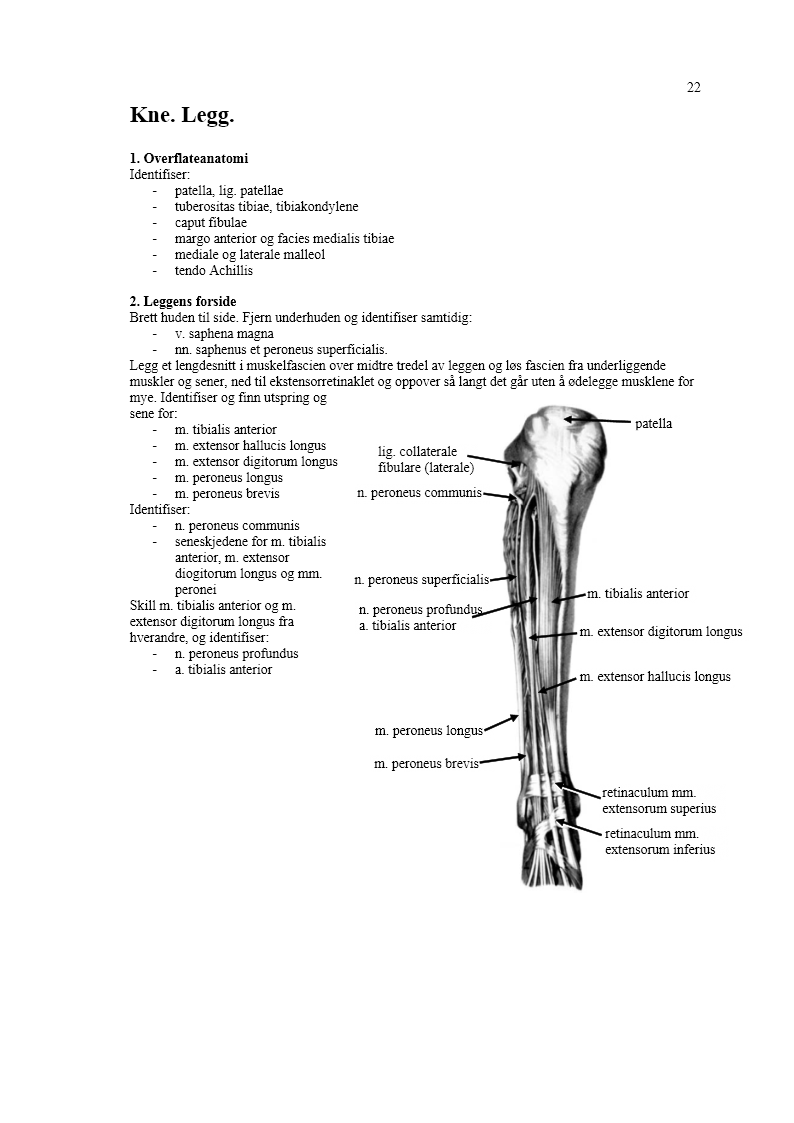 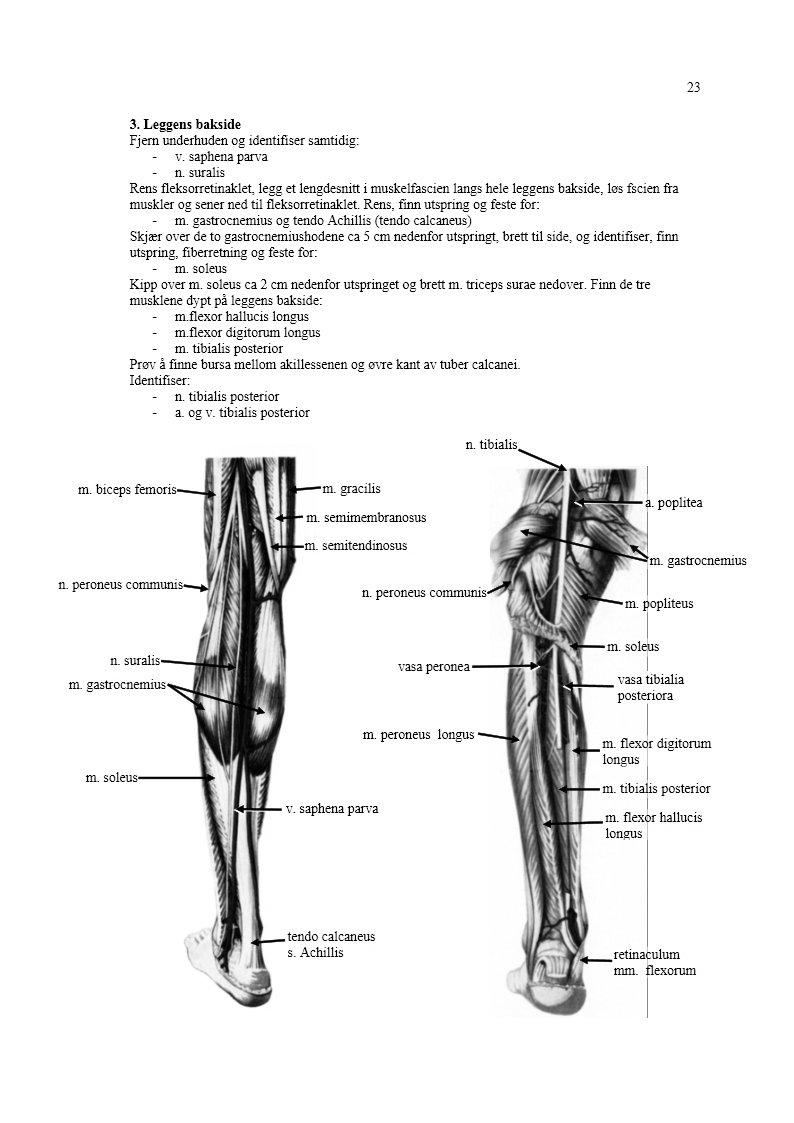 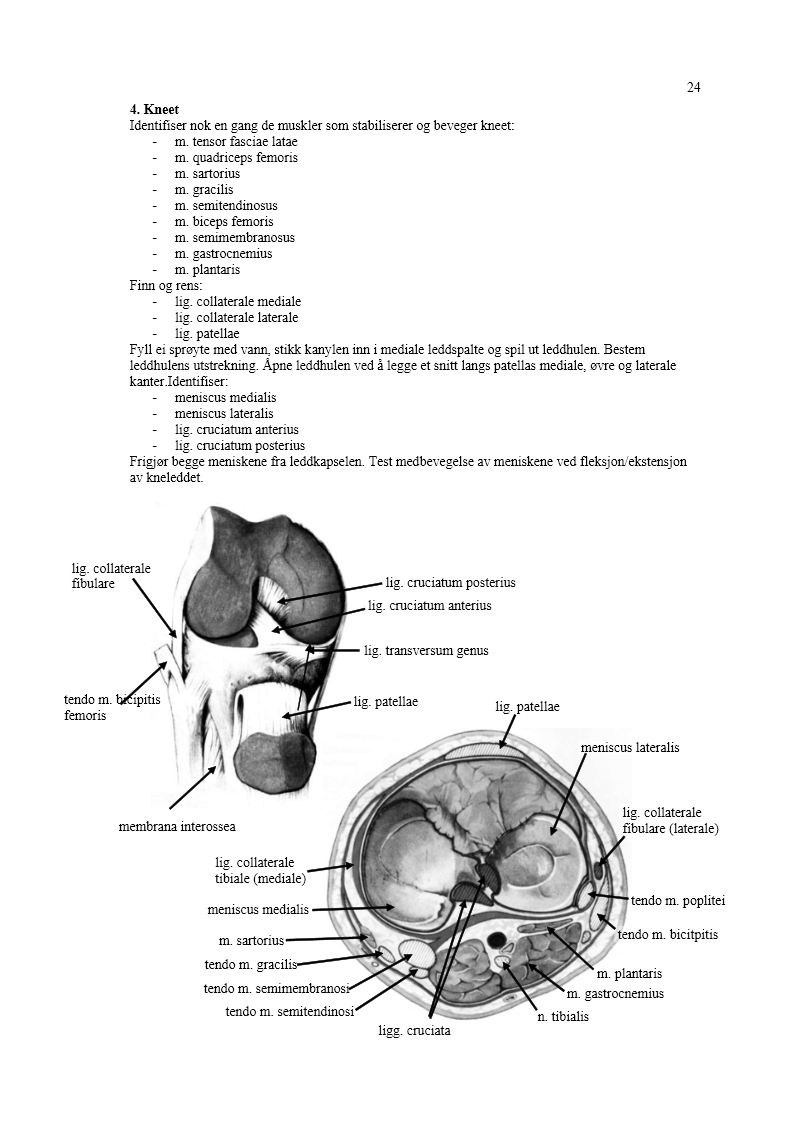 Kne og legg: OverflateanatomiPatella: Kneskålen. Patella gjør at patellarsenen har en større vinkel i forhold til tibia. Derved forsvinner ikke mye kraften til å dytte tibia inn mot femur, men komponenten normalt på tibia (den delen av kraften som brukes til ekstensjon) blir større. Følgelig vil ekstensjonen skje ved hjelp av mindre kraft. Lig. Patellae: Meget kraftig fortsettelse av quadricepssenen som strekker seg fra spissen av patella til tuberositas tibiae.Tuberositas tibiae: Ujevnt område ved den proksimale enden av margo anterior. Tibiakondylene: Leddendende på tibia.Caput fibulae: Fibulas proksimale ekstremitet.Margo anterior tibae: Forkanten av tibia.Facies medialis tibiae: Flate på tibia rettet anteriort og medialt. Malleolus medialis: Den mediale ankelknuten fra tibia.Malleolus lateralis:  Den laterale ankelknuten fra fibula. Tendo achillis: Akilleshælen. Kalles også tendo calcaneus. Er insersjonssene for m. triceps surae i tuber calcanei. M. triceps surae er to muskler: m. gastrocnemius og m. soleus.Leggens forsideVena saphena magna: Subkutan vene som begynner ved fotens mediale rand, passerer medialt for articulatio genus og munner inn i vena femoralis gjennom hiatus saphenus. n. saphenus: Sensitiv gren fra n. femoralis. Avgår i trigonum femorale under membrana vastoadductoria. Går så ut fra membrana vastoadductoria og profund for m. sartorius til medialsiden av kneet. Gir fra seg en sensorisk gren til medialsiden av kneet, ramus infrapatellaris, og fortsetter så til huden på medialsiden av foten sammen med v. saphena magna.n. peroneus superficialis: Kalles også nervus fibularis superficialis. Er en endegren fra n. fibularis communis. Løper distalt mellom mm. Fibulares/(peronei) og m. extensor digitorum longus. Retinaculum mm. extensorum superius: Det mest proksimale av de to ekstensorretinaklene.Retinaculum mm. extensorum inferius: Det mest distale av de to ekstensorretinaklene. n. pernoeus communis: kalles også n. fibularis communis: Fra L4-S2. Endegren fra n. ischiadicus. Skiller seg fra n. ischiadicus i varierende høyde. Deler seg senere i en profund og en superficiell gren. Løper distalt langs med senen til biceps femoris, deretter lateralt rundt om collum fibulae.n. peroneus profundus: kalles også n. fibularis profundus. Løper under m. peroneus longus, deretter lateralt for m. tibialis anterior, distalt til dorsum pedis. a. tibialis anterior: strekker seg fra underkanten av m. popliteus, distalt til retinaculum mm. extensores inferius. OBS! Alle nerver som her er betegnet som n. fibularis kan også kalles n. peroneus (noe den kalles i disseksjonsmanualen)Muskler: Ekstensorgruppen (s.432 i Thieme)Alle musklene i denne gruppen innerveres av n. fibularis profundus. M. TIBIALIS ANTERIORUtspring: Øvre 2/3 av facies lateralis tibiae, Membrana interossea cruris Øvre del av fascia cruris superficialis.Feste:Medial og plantar flate av os cuneiforme mediale Medial basis av os metatarsi I.Funksjon: Articulatio talocruralis: Dorsalfleksjon. Articulatio subtalaris: Supinasjon.  Innervasjon: n. fibularis profundus (L4, L5).M. EXTENSOR HALLUCIS LONGUSUtspring: Midtre 1/3 av facies medialis fibulae, Membrana interossea cruris.Feste: Dorsal aponeurose for halluxBasis av hallux’ distale phalanx. Funksjon: Articulatio talocruralis: Dorsalfleksjon. Articulatio subtalaris: Aktiv i både supinasjon og pronasjon, avhengig av utgangsposisjonen til foten. Metatarsophalangealledd og interphalangealledd av hallux: Ekstensjon Innervasjon: n. fibularis profundus (L4, L5). M. EXTENSOR DIGITORUM LONGUSUtspring: Condylus lateralis tibiaeCaput fibulae Margo anterior fibulae  Membrana interossea cruris.Feste: Dorsale aponeurose til II - VPhalanges distales II - VFunksjon: Articulatio talocruralis: Dorsalfleksjon. Articulatio subtalaris: Pronasjon. Metatarsophalangealledd og interphalangealledd 2.-5: EkstensjonInnervasjon: n. fibularis profundus (L5, S1).Muskler: Peroneusgruppen (s.432 i Thieme) -innerveres av n. fibularis superficialisM. PERONEUS LONGUS / M. FIBULARIS LONGUS:Utspring: Caput fibulae, Proksimale 2/3 av facies lateralis fibulae (springer også delvis ut fra septa intermuscularia)Feste: Plantarside av os cuneiforme mediale, Basis av os metatarsi I.Funksjon: Articulatio talocruralis: Plantarfleksjon. Articulatio subtalaris: Pronasjon. Støtter tverrhvelvingen av foten.	Innervasjon: n. fibularis superficialis (L5, S1).M. PERONEUS BREVIS / M. FIBULARIS BREVISUtspring: Distal halvdel av facies lateralis fibulae Septa intermuscularia. Feste: Tuberositas ossis metatarsi V (noen ganger også den dorsale aponeurose til den femte tåa).Funksjon: Articulatio talocruralis: Plantarfleksjon. Articulatio subtalaris: Pronasjon. Innervasjon: n. fibularis superficialis (L5, S1) OBS! I tillegg til mm. peronei longus et brevis finnes m. peroneus tertius, som er en del av m. extensor digitorum longus. Leggens baksidev. saphena parva: Begynner ved den mediale fotrand, løper opp på baksiden av krus, før den munner inn i v. poplitea proksimalt for fossa poplitea.n. suralis: Fortsettelse av n. cutaneus surae medialis, etter den har gått sammen med r. communicans fibularis. Fortsetter i subcutis ned mor den laterale malleolen, hvor den deler seg i rami calcanei lateralis og n. cutaneus dorsalis lateralis. Tendo achillis: Akillessenen. Insersjonssene for m. triceps surae i tuber calcanei. Kalles også tendo calcanei. Ligger en bursa mellom tendo achillis og calcaneus’ øvre kant. n. tibialis posterior: Endegren fra n. ischiadicus. Løper gjennom fossa poplitea, og distalt profund for arcus tendineus m. solei, deretter langs a. tibialis posterior bak malleolus medialis i canalis malleolaris til planta pedis. a. og v. tibialis posterior: a. tibialis posterior går profund for arcus tendineus mellom de superficielle og profunde fleksormusklene posteriort på crus, ned til malleolus medialis. V. tibialis er en ledsagervene til denne. Muskler: Superfisciell fleksorgruppe (s.434 i Thieme)Begge disse musklene innerveres av n. tibialis og kalles sammen m. triceps surae.M. GASTROCNEMIUSUtspring:Caput mediale: Epicondylus medialis femorisCaput laterale: Epicondylus lateralis femorisFeste: Tuber calcanei via tendo achillis (felles med m. soleus)Funksjon: Articulatio talocruralis: Plantarfleksjon. Articulatio subtalaris: Supinasjon. Articulatio genus: Fleksjon.Innervasjon: n. tibialis (S1, S2)M. SOLEUSUtspring: Posterior flate av caput og collum fibulae. Linea musculi solei på tibia via arcus tendineus.Feste: Tuber calcanei via tendo achillisFunksjon: Articulatio talocruralis: Plantarfleksjon. Articulatio subtalaris: Supinasjon.Innervasjon: n. tibialis (S1, S2)Muskler: Dyp fleksorgruppe (s.436 i Thieme)Alle musklene innerveres av n. tibialis.M. FLEXOR HALLUCIS LONGUSUtspring: Distale 2/3 av facies posterior fibulae, tilliggende membrana interossea cruris.Feste: Basis phalanx distalis hallucis. Funksjon: Articulatio talocruralis: Plantarfleksjon. Articulatio subtalaris: Supinasjon. Articulatio metatarsophalangealis og interphalangealis på hallux: Plantarfleksjon. Støtter den mediale longitudinale hvelvingen av foten. Innervasjon: n. tibialis (L5-S2)M. FLEXOR DIGITORUM LONGUSUtspring: Midtre 1/3 av facies posterior på tibia. Feste: Basis phalanges distales II - V. Funksjon: Articulatio talocruralis: Plantarfleksjon. Articulatio subtalaris: Supinasjon. Articulationes metatarsophalangealis et interphalangealis digiti II-V: Plantarfleksjon.Innervasjon: n. tibialis (L5-S2)M. TIBIALIS POSTERIORUtspring: Membrana interossea cruris og tilliggende grenseflater av tibia og fibula.Feste: Tuberositas ossis navicularis, Ossa cuneiformia mediale, intermedium Laterale basis av ossa metatarsi II-IV. Funksjon: Articulatio talocruralis: Plantarfleksjon. Articulatio subtalaris: Supinasjon. Støtter den longitudinale og den transversale hvelvingen av foten. Innervasjon: n. tibialis (L4-L5)KneetLigamentum collaterale mediale kalles også ligamentum collaterale tibiale, og strekkes seg fra tibia til epicondylus medialis. Ligamentum collaterale laterale kalles også ligamentum collaterale fibulare, og strekker seg fra caput fibulae til epicondylus lateralis. Ligamentum patellae meget kraftig båndformet fortsettelse av quadricepssenen fra spissen av patella til tuberositas tibiae. Meniscus medialis Halvsirkelformet ring av fibrøs brusk, som ligger inferiort for condylus medialis femoris. Er større en meniscus lateralis, men mindre bevegelig, fordi den er festet i ligamentum collaterale mediale, i tillegg til festene i leddkapselen og tibia. Meniscus lateralis Sirkelformet ring av fibrøs brusk som ligger inferiort for condylus lateralis femoris. Er festet i tibia og leddkapselen, men ikke ligamentum collaterale laterale, og er derfor mer bevegelig enn meniscus medialis. Ligamentum cruciatium anterius Det fremre korsbåndet, som strekker seg fra medialsiden av condylus lateralis femoris skrått fram distalt og medialt til area intercondylaris anterior. Forhindrer bl. a. fremadskyvning av tibia i forhold til femur.Ligamentum cruciatum posterius Det bakre korsbåndet, som strekker seg fra lateralsiden av condylus medialis femoris bakover distalt og lateralt til area intercondylaris posterior. Forhindrer at tibia glir posteriort i forhold til femur. 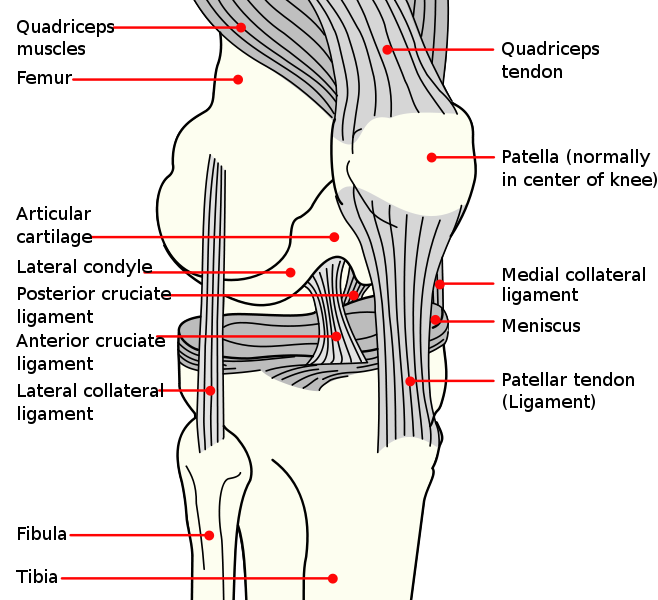 Muskler som stabiliserer og beveger kneet M. TENSOR FASCIAE LATAEUtspring: Spina iliaca anterior superiorFeste: Tractus iliotibialisFunksjon: Strammer fascia lata, abduserer, flekterer og innadroterer i hofteleddet.Innervasjon: n. gluteus superior (L4-S1)M. QUADRICEPS FEMORISUtspring: Fire hoder:m. rectus femoris: Spina iliaca anterior inferior og acetabulumm. vastus medialis: Labium mediale av linea aspera, distal del av linea intertrochantericam. vastus lateralis: Labium laterale av linea aspera, lateral flate av trochanter major.m. vastus intermedius: Anterior side av femurFeste: Hele muskelen: Tuberositas tibiae via lig. patellae. M. vastus medialis og lateralis: Condylus medialis og lateralis via retinaculum patellae mediale og laterale. M. articularis genus : Recessus suprapatellarisFunksjon: Flekterer hofteleddet (m. rectus femoris). Ekstenderer kneleddet. Forhindrer «entrapment» av leddkapselen i kneleddet (m. articularis genus).Innervasjon: n. femoralis (L2-L3)M. SARTORIUSUtspring: Spina iliaca anterior superiorFeste: Medialt for tuberositas tibiae (pes anserinus) (samme feste som mm. gracilis og semitendinosus)Funksjon: Fleksjon, abduksjon og innadrotasjon av hofta. Fleksjon og innadrotasjon av kneleddet.Innervasjon: n. femoralis (L2, L3)M. GRACILISUtspring: R. inferior av os pubis nærmest symfysen.Feste: Pes anserinusFunksjon: Articulatio coxae: adduksjon og fleksjon. Articulatio genus: Fleksjon og innadrotasjon.Innervasjon: n. obturatorius.M. SEMITENDINOSUSUtspring: Tuber ischiadicum og lig. sacrotuberale (Caput commune med caput longum m. bicipitis femoris)Feste: Medialt for tuberositas tibiae i Pes anserinus Funksjon: Ekstenderer hofta, stabiliserer pelvis i sagittalplanet. Fleksjon og innadrotasjon i kneleddet. Innervasjon: n. tibialis (L5-S2)M. SEMIMEMBRANOSUSUtspring: Tuber ischiadicumFeste: Condylus medialis tibiae, lig. popliteum obliquum, fascia for m. popliteusFunksjon: Ekstensjon av hofte, stabiliserer pelvis i sagittalplanet. Fleksjon og innadrotasjon i kneleddet.Innervasjon: n. tibialis (L5-S2)M. BICEPS FEMORISUtspring: To hoder:Caput longum: Tuber ischiadicum, lig. sacrotuberale (caput commune med m. semitendinosus)Caput breve: Labium laterale lineae asperae i den midtre 1/3 av femurFeste: Caput fibulaeFunksjon: Hofteleddet: Ekstensjon, stabiliserer pelvis i sagittalplanet (caput longum). Kneleddet: Fleksjon og utadrotasjon Innervasjon: Caput longum: n. tibialis (L5-S2). Caput breve: n. fibularis communis (L5-S2)M. GASTROCNEMICUSUtspring:Caput mediale: Epicondylus medialis femorisCaput laterale: Epicondylus lateralis femorisFeste: Tuber calcanei via tendo achillis (felles med m. soleus)Funksjon: Articulatio talocruralis: Plantarfleksjon. Articulatio subtalaris: Supinasjon. Articulatio genus: Fleksjon.Innervasjon: n. tibialis (S1, S2)M. PLANTARISUtspring: Proksimalt for caput laterale av m. gastrocnemius.Feste: Tuber calcanei via tendo achillis. Funksjon: Virker kanskje for å unngå kompresjon av posteriore muskler i crus når kneleddet flekteres. Har et lite tverrsnitt, og er derfor neglisjerbar. Innervasjon: n. tibialis (S1, S2)m. trapeziusm. trapezius74,2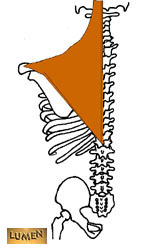 U: linea nuchalis superior, protuberantia occipitalis externa, lig. Nuchae (sagittalt i nakken), processus spinosi C7 – Th12 U: linea nuchalis superior, protuberantia occipitalis externa, lig. Nuchae (sagittalt i nakken), processus spinosi C7 – Th12 F: spina scapulae, acromion, laterale tredjedel av claviculaF: spina scapulae, acromion, laterale tredjedel av claviculaN: n. accessorius, plexus cervicalisN: n. accessorius, plexus cervicalisLøfter, senker og dreier scapula. Dreier hodet. Ekstenderer nakken. Pars asc., Pars transversa og Pars desc. virker tre veier.Løfter, senker og dreier scapula. Dreier hodet. Ekstenderer nakken. Pars asc., Pars transversa og Pars desc. virker tre veier.m. latissimus dorsim. latissimus dorsi74,4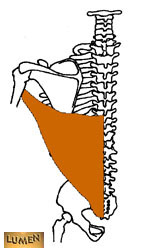 U: proc. spinosi Th7 – L5, os sacrum, os iliumU: proc. spinosi Th7 – L5, os sacrum, os iliumF: crista tuberculi minoris humeriF: crista tuberculi minoris humeriN: n. thoracodorsalisN: n. thoracodorsalisEkstenderer og innoverroterer humerusEkstenderer og innoverroterer humerusm. deltoideusm. deltoideus88,6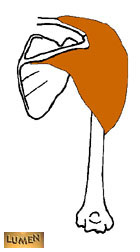 U: spina scapulae, acromion, claviculaU: spina scapulae, acromion, claviculaF: tuberositas deltoidea humeriF: tuberositas deltoidea humeriN: n. axillaris (C5-6)N: n. axillaris (C5-6)Utadroterer, innadroterer, abduserer, flekterer, og ekstenderer.Utadroterer, innadroterer, abduserer, flekterer, og ekstenderer.m. levator scapulaem. levator scapulae74,7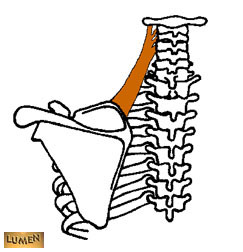 U: tubercula posteriora proc. transversi C1 – C4U: tubercula posteriora proc. transversi C1 – C4F: angulus superior scapulaeF: angulus superior scapulaeN: n. dorsalis scapulae (C3-5)N: n. dorsalis scapulae (C3-5)Hever angulus scapulae superior og dreier halsen.Hever angulus scapulae superior og dreier halsen.m. rhomboideus majorm. rhomboideus major74,5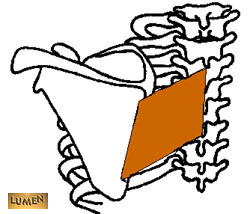 U: proc. spinosi og ligg. supraspinalia Th1 – Th4U: proc. spinosi og ligg. supraspinalia Th1 – Th4F: margo medialis scapulaeF: margo medialis scapulaeN: n. dorsalis scapulae (C4-5)N: n. dorsalis scapulae (C4-5)Trekker scapula medialt og oppover.Trekker scapula medialt og oppover.m. rhomboideus minorm. rhomboideus minor74,6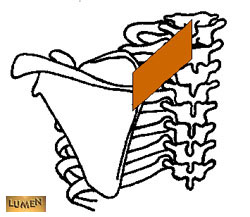 U: proc. spinosi C6 – C7U: proc. spinosi C6 – C7F: margo medialis scapulaeF: margo medialis scapulaeN: n. dorsalis scapulaeN: n. dorsalis scapulaeTrekker scapula medialt og oppover.Trekker scapula medialt og oppover.m. teres majorm. teres major88,10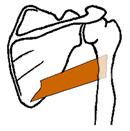 U: margo lat. scapulaeU: margo lat. scapulaeF: crista tuberculi minoris humeri. F: crista tuberculi minoris humeri. N: n. subscapularis (C5-7)N: n. subscapularis (C5-7)Innoverroterer og adduserer.Innoverroterer og adduserer.m. teres minorm. teres minor88,9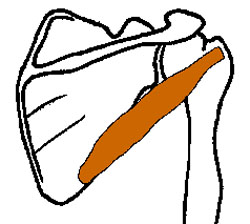 U: margo lat. scapulaeU: margo lat. scapulaeF: tuberculum majusF: tuberculum majusN: n. axillaris (C5-6)N: n. axillaris (C5-6)Utoverroterer.Utoverroterer.m. infraspinatusm. infraspinatus88,8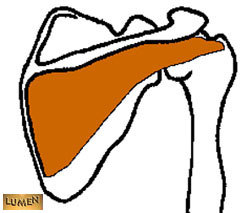 U: fossa infraspinataU: fossa infraspinataF: tuberculum majusF: tuberculum majusN: n. suprascapularis (C5-6)N: n. suprascapularis (C5-6)Utoverroterer.Utoverroterer.m. triceps brachiim. triceps brachii88,19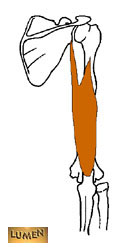 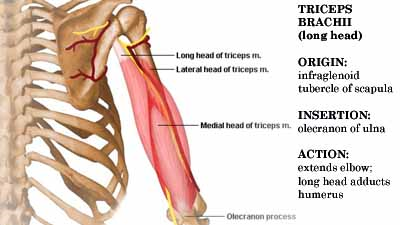 U: Caput longum – tuberculum infraglenoidale     Caput laterale – lat. og proks. for sulcus n. radialis     Caput mediale – med. og dist. for sulcus n. radialis U: Caput longum – tuberculum infraglenoidale     Caput laterale – lat. og proks. for sulcus n. radialis     Caput mediale – med. og dist. for sulcus n. radialis F: olecranonF: olecranonN: n. radialis (C7-8)N: n. radialis (C7-8)Caput longum – ekstenderer albueleddet og adduserer skulderleddet.Caput laterale – ekstenderer albueleddet.Caput mediale – ekstenderer albueleddet.Caput longum – ekstenderer albueleddet og adduserer skulderleddet.Caput laterale – ekstenderer albueleddet.Caput mediale – ekstenderer albueleddet.m. serratus posterior superiorm. serratus posterior superior74,9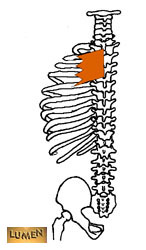 U: proc. spinosi C6 – Th2U: proc. spinosi C6 – Th2F: 2. – 5. CostaF: 2. – 5. CostaN: Nn. Intercostales N: Nn. Intercostales Hjelpemuskel ved inspirasjon.Hjelpemuskel ved inspirasjon.m. erector spinae – m. iliocostalism. erector spinae – m. iliocostalis74,13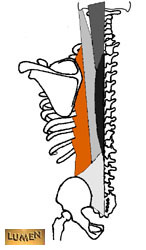 U: Lumborum – crista iliaca     Thoracis – medialt for anguli på 6 nederste costa     Cervicis – anguli på øverste til midterste costaU: Lumborum – crista iliaca     Thoracis – medialt for anguli på 6 nederste costa     Cervicis – anguli på øverste til midterste costaF: Lumborum – anguli på 5. – 12. costa    Thoracis – anguli på 6 øverste costa    Cervicis – proc. transversi på midterste tre cervikalvirvlerF: Lumborum – anguli på 5. – 12. costa    Thoracis – anguli på 6 øverste costa    Cervicis – proc. transversi på midterste tre cervikalvirvlerN: Rami post. n. spin.N: Rami post. n. spin.Lumborum – ekstensjon og sidebøyning av nederste del av virvelsøylen.Thoracis – utgjør brystkyfosen og sideflekterer.Lumborum – ekstensjon og sidebøyning av nederste del av virvelsøylen.Thoracis – utgjør brystkyfosen og sideflekterer.m. erector spinae – m. longissimusm. erector spinae – m. longissimus74,17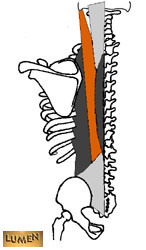 U: Thoracis – crista iliaca, proc. spinosi L1 – S4, proc. mamillaria L1- L2, proc. transversi Th7 – Th12     Cervicis – proc. transversi Th1 - Th4     Capitis – proc. transversi C3 – Th3U: Thoracis – crista iliaca, proc. spinosi L1 – S4, proc. mamillaria L1- L2, proc. transversi Th7 – Th12     Cervicis – proc. transversi Th1 - Th4     Capitis – proc. transversi C3 – Th3F: Thoracis – proc. costales, proc. accessorii på lumbalvirvlene, anguli på de nederste 11 costa, alle brystvirvlenes proc. transversi     Cervicis – proc. transversi C2 – C7     Capitis – proc. mastoideusF: Thoracis – proc. costales, proc. accessorii på lumbalvirvlene, anguli på de nederste 11 costa, alle brystvirvlenes proc. transversi     Cervicis – proc. transversi C2 – C7     Capitis – proc. mastoideusN: Rami post. n. spin.N: Rami post. n. spin.Thoracis – ekstenderer og sideflekterer virvelsøylen.Capitis – ekstenderer og sideflekterer hodet, dreier ansiktet mot samme side. Thoracis – ekstenderer og sideflekterer virvelsøylen.Capitis – ekstenderer og sideflekterer hodet, dreier ansiktet mot samme side. m. erector spinae – m. spinalism. erector spinae – m. spinalis74,21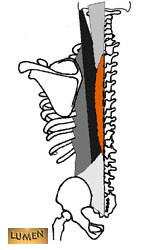 U: Thoracis – proc. spinosi Th11 – L2     Cervicis – proc. spinosi C6 – Th2     Capitis – inkonstant del av m. semispinalis capitisU: Thoracis – proc. spinosi Th11 – L2     Cervicis – proc. spinosi C6 – Th2     Capitis – inkonstant del av m. semispinalis capitisF: Thoracis – proc. spinosi Th2 – Th9    Cervicis – proc. spinosi C2 – C4    Capitis – inkonstant del av m. semispinalis capitisF: Thoracis – proc. spinosi Th2 – Th9    Cervicis – proc. spinosi C2 – C4    Capitis – inkonstant del av m. semispinalis capitisN: Rami post. n. spin. N: Rami post. n. spin. Thoracis – ekstensjon av virvelsøylen.Cervicis – ekstensjon av virvelsøylen.Thoracis – ekstensjon av virvelsøylen.Cervicis – ekstensjon av virvelsøylen.m. semispinalis thoracism. semispinalis thoracis76,3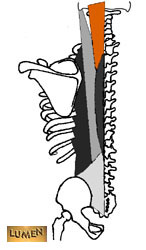 U: proc. transversi Th7 – Th12U: proc. transversi Th7 – Th12F: proc. spinosi C6 – Th6F: proc. spinosi C6 – Th6N: Rami posteriors spin.N: Rami posteriors spin.Bakoverbøyer virvelsøylen.Bakoverbøyer virvelsøylen.mm. rotatoresmm. rotatores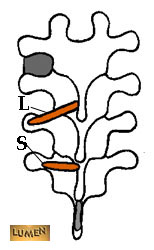 U: proc. transversiU: proc. transversiF: proc. spinosi 1 oppF: proc. spinosi 1 oppN: Rami posteriores spin.N: Rami posteriores spin.Roterer ryggsøylen. Også ekstensjon.Roterer ryggsøylen. Også ekstensjon.m. sternocleidomastoideusm. sternocleidomastoideus80,26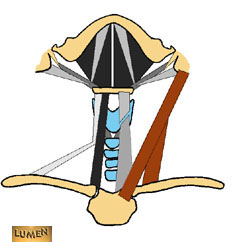 U: sternum, claviculaU: sternum, claviculaF: proc. mastoideus, linea nuchalis superiorF: proc. mastoideus, linea nuchalis superiorN: n. accessorius (C2-4)N: n. accessorius (C2-4)Løfter haken og dreier den og hodet til motsatt side.Løfter haken og dreier den og hodet til motsatt side.m. trapeziusm. trapezius74,2U: linea nuchalis superior, protuberantia occipitalis externa, lig. Nuchae (sagittalt i nakken), processus spinosi C7 – Th12 U: linea nuchalis superior, protuberantia occipitalis externa, lig. Nuchae (sagittalt i nakken), processus spinosi C7 – Th12 F: spina scapulae, acromion, laterale tredjedel av claviculaF: spina scapulae, acromion, laterale tredjedel av claviculaN: n. accessorius, plexus cervicalisN: n. accessorius, plexus cervicalisLøfter, senker og dreier scapula. Dreier hodet. Ekstenderer nakken. Pars asc., Pars transversa og Pars desc. virker tre veier.Løfter, senker og dreier scapula. Dreier hodet. Ekstenderer nakken. Pars asc., Pars transversa og Pars desc. virker tre veier.m. deltoideusm. deltoideus88,6U: spina scapulae, acromion, claviculaU: spina scapulae, acromion, claviculaF: tuberositas deltoidea humeriF: tuberositas deltoidea humeriN: n. axillaris (C5-6)N: n. axillaris (C5-6)Utadroterer, innadroterer, abduserer, flekterer, og ekstenderer.Utadroterer, innadroterer, abduserer, flekterer, og ekstenderer.m. pectoralis majorm. pectoralis major84,3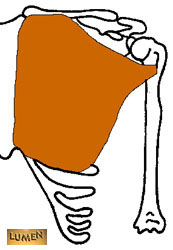 U: clavicula, sternum, øverste 4 – 6 ribbeinsbrusk, rectuskjedenU: clavicula, sternum, øverste 4 – 6 ribbeinsbrusk, rectuskjedenF: crista tuberculi majoris humeriF: crista tuberculi majoris humeriN: n. pect. med. og lat. (C5-T1)N: n. pect. med. og lat. (C5-T1)Adduserer og innoverroterer overarmen.Består av: Pars clavicularis  claviculaPars sternocostalis  sternum og costaPars abdominalis  rectuskjedenAdduserer og innoverroterer overarmen.Består av: Pars clavicularis  claviculaPars sternocostalis  sternum og costaPars abdominalis  rectuskjedenm. pectoralis minorm. pectoralis minor84,7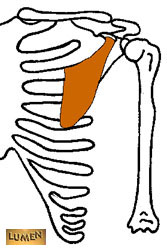 U: 3. - 5. CostaU: 3. - 5. CostaF: proc. CoracoideusF: proc. CoracoideusN: n. pect. med. og lat. (C5-T1)N: n. pect. med. og lat. (C5-T1)Trekker skulderbladet frem og ned og hever ribbene.Trekker skulderbladet frem og ned og hever ribbene.m. serratus anteriorm. serratus anterior84,11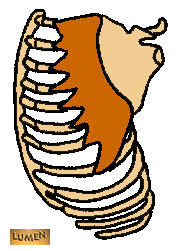 U: 1. – 9. costaU: 1. – 9. costaF: mediale kant av skulderbladF: mediale kant av skulderbladN: n. thoracis longus (C5-8)N: n. thoracis longus (C5-8)Fikserer, senker eller roterer skulderbladet. Trekker det frem og medvirker ved abduksjon av armen.Fikserer, senker eller roterer skulderbladet. Trekker det frem og medvirker ved abduksjon av armen.m. biceps brachiim. biceps brachii88,12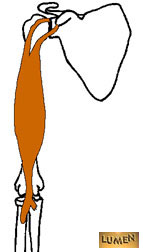 U: Caput longum – tuberculum supraglenoidale     Caput breve – processus coracoideusU: Caput longum – tuberculum supraglenoidale     Caput breve – processus coracoideusF: tuberositas radii og via aponeurosis m. bicipitis brachii til ulnaF: tuberositas radii og via aponeurosis m. bicipitis brachii til ulnaN: n. musculocutaneus (C5-6)N: n. musculocutaneus (C5-6)Flekterer og supinerer albueleddet.Caput longum – abduserer skulderleddet.Caput breve – flekterer skulderleddet.Flekterer og supinerer albueleddet.Caput longum – abduserer skulderleddet.Caput breve – flekterer skulderleddet.m. coracobrachialism. coracobrachialis88,17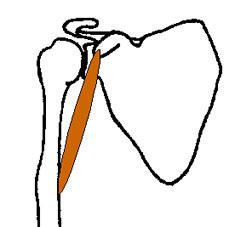 U: processus coracoideusU: processus coracoideusF: midt på humerus medialtF: midt på humerus medialtN: n. musculocutaneus (C5-7)N: n. musculocutaneus (C5-7)Flekterer, innoverroterer og adduserer.Flekterer, innoverroterer og adduserer.m. subclaviusm. subclavius84,8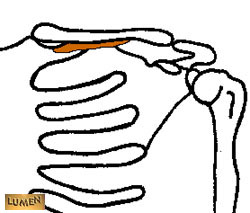 U: 1. ribbeinsbruskU: 1. ribbeinsbruskF: under claviculaF: under claviculaN: n. subclaviusN: n. subclaviusBeskytter sternoklavikularleddet. Fikserer og senker clavicula.Beskytter sternoklavikularleddet. Fikserer og senker clavicula.m. coracobrachialism. coracobrachialis88,17U: processus coracoideusU: processus coracoideusF: midt på humerus medialtF: midt på humerus medialtN: n. musculocutaneus (C5-7)N: n. musculocutaneus (C5-7)Flekterer, innoverroterer og adduserer.Flekterer, innoverroterer og adduserer.m. biceps brachiim. biceps brachii88,12U: Caput longum – tuberculum supraglenoidale     Caput breve – processus coracoideusU: Caput longum – tuberculum supraglenoidale     Caput breve – processus coracoideusF: tuberositas radii og via aponeurosis m. bicipitis brachii til ulnaF: tuberositas radii og via aponeurosis m. bicipitis brachii til ulnaN: n. musculocutaneus (C5-6)N: n. musculocutaneus (C5-6)Flekterer og supinerer albueleddet.Caput longum – abduserer skulderleddet.Caput breve – flekterer skulderleddet.Flekterer og supinerer albueleddet.Caput longum – abduserer skulderleddet.Caput breve – flekterer skulderleddet.m. subscapularism. subscapularis88,11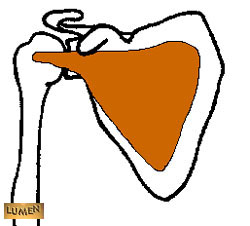 U: fossa subscapularisU: fossa subscapularisF: tuberculum minusF: tuberculum minusN: n. subscapularis (C5-6)N: n. subscapularis (C5-6)Innoverroterer.Innoverroterer.m. latissimus dorsim. latissimus dorsi74,4U: proc. spinosi Th7 – L5, os sacrum, os iliumU: proc. spinosi Th7 – L5, os sacrum, os iliumF: crista tuberculi minoris humeriF: crista tuberculi minoris humeriN: n. thoracodorsalisN: n. thoracodorsalisEkstenderer og innoverroterer humerusEkstenderer og innoverroterer humerusm. pectoralis majorm. pectoralis major84,3U: clavicula, sternum, øverste 4 – 6 ribbeinsbrusk, rectuskjedenU: clavicula, sternum, øverste 4 – 6 ribbeinsbrusk, rectuskjedenF: crista tuberculi majoris humeriF: crista tuberculi majoris humeriN: n. pect. med. og lat. (C5-T1)N: n. pect. med. og lat. (C5-T1)Adduserer og innoverroterer overarmen.Består av: Pars clavicularis  claviculaPars sternocostalis  sternum og costaPars abdominalis  rectuskjedenAdduserer og innoverroterer overarmen.Består av: Pars clavicularis  claviculaPars sternocostalis  sternum og costaPars abdominalis  rectuskjedenm. triceps brachiim. triceps brachii88,19U: Caput longum – tuberculum infraglenoidale     Caput laterale – lat. og proks. for sulcus n. radialis     Caput mediale – med. og dist. for sulcus n. radialis U: Caput longum – tuberculum infraglenoidale     Caput laterale – lat. og proks. for sulcus n. radialis     Caput mediale – med. og dist. for sulcus n. radialis F: olecranonF: olecranonN: n. radialis (C7-8)N: n. radialis (C7-8)Caput longum – ekstenderer albueleddet og adduserer skulderleddet.Caput laterale – ekstenderer albueleddet.Caput mediale – ekstenderer albueleddet.Caput longum – ekstenderer albueleddet og adduserer skulderleddet.Caput laterale – ekstenderer albueleddet.Caput mediale – ekstenderer albueleddet.m. supraspinatusm. supraspinatus88,7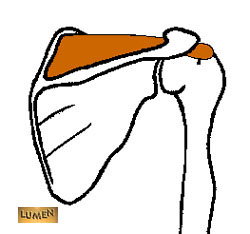 U: fossa supraspinataU: fossa supraspinataF: tuberculum majusF: tuberculum majusN: n. suprascapularis (C5-6)N: n. suprascapularis (C5-6)Abduserer, innoverroterer og utoverroterer.Abduserer, innoverroterer og utoverroterer.m. infraspinatusm. infraspinatus88,8U: fossa infraspinataU: fossa infraspinataF: tuberculum majusF: tuberculum majusN: n. subscapularis (C5-6)N: n. subscapularis (C5-6)Utoverroterer.Utoverroterer.m. teres minorm. teres minor88,9U: margo lat. scapulaeU: margo lat. scapulaeF: tuberculum majusF: tuberculum majusN: n. axillaris (C5-6)N: n. axillaris (C5-6)Utoverroterer.Utoverroterer.m. teres majorm. teres major88,10U: margo lat. scapulaeU: margo lat. scapulaeF: crista tuberculi minoris humeri. F: crista tuberculi minoris humeri. N: n. subscapularis (C5-7)N: n. subscapularis (C5-7)Innoverroterer og adduserer.Innoverroterer og adduserer.m. brachioradialism. brachioradialis90,12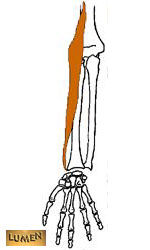 U: septum intermusculare lat. og margo lat. humeriU: septum intermusculare lat. og margo lat. humeriF: proc. styloideus radiiF: proc. styloideus radiiN: n. radialis (C5-6)N: n. radialis (C5-6)Flekterer albueleddet.Flekterer albueleddet.m. pronator teresm. pronator teres88,26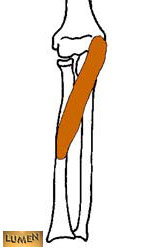 U: epicondylus med. humeri og proc. coronoideus ulnaeU: epicondylus med. humeri og proc. coronoideus ulnaeF: midt på laterale flate av radiusF: midt på laterale flate av radiusN: n. medianusN: n. medianusPronerer og flekterer albueleddet.Pronerer og flekterer albueleddet.m. flexor carpi radialism. flexor carpi radialis90,1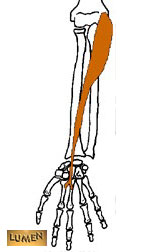 U: epicondylus med. humeriU: epicondylus med. humeriF: basis av os metacarpale II og IIIF: basis av os metacarpale II og IIIN: n. medianusN: n. medianusPronerer, palmarflekterer og radialflekterer håndleddet.Pronerer, palmarflekterer og radialflekterer håndleddet.m. palmaris longusm. palmaris longus90,2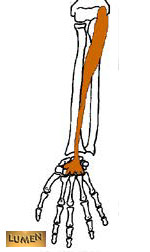 U: epicondylus med. humeriU: epicondylus med. humeriF: aponeurosis palmarisF: aponeurosis palmarisN: n. medianusN: n. medianusSpenner aponeurosen og flekterer håndleddet.Spenner aponeurosen og flekterer håndleddet.m. flexor carpi ulnarism. flexor carpi ulnaris90,3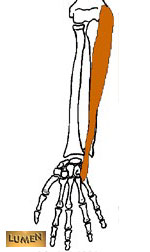 U: epicondylus med. humeri og olecranonU: epicondylus med. humeri og olecranonF: os pisiformeF: os pisiformeN: n. ulnarisN: n. ulnarisFlekterer og ulnarflekterer håndleddet.Flekterer og ulnarflekterer håndleddet.m. flexor pollicis longus	m. flexor pollicis longus	90,10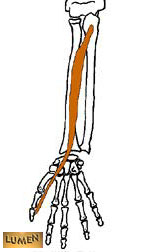 U: midt på forflaten av radiusU: midt på forflaten av radiusF: tommelfingerens ytterstykkeF: tommelfingerens ytterstykkeN: n. medianusN: n. medianusFlekterer håndleddet og tommelfingerleddet.Flekterer håndleddet og tommelfingerleddet.m. flexor digitorum profundusm. flexor digitorum profundus90,9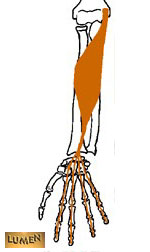 U: proksimale halvdel av ulnaU: proksimale halvdel av ulnaF: ytterstykkene på 2. – 5. fingerF: ytterstykkene på 2. – 5. fingerN: n. medianus og n. ulnarisN: n. medianus og n. ulnarism. pronator quadratusm. pronator quadratus90,11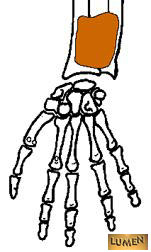 U: distale fjerdedel av ulnas forflateU: distale fjerdedel av ulnas forflateF: distale fjerdedel av radius’ forflateF: distale fjerdedel av radius’ forflateN: n. medianus (C8)N: n. medianus (C8)Pronerer.Pronerer.m. brachioradialism. brachioradialis90,12U: septum intermusculare lat. og margo lat. humeriU: septum intermusculare lat. og margo lat. humeriF: proc. styloideus radiiF: proc. styloideus radiiN: n. radialis (C5-6)N: n. radialis (C5-6)Flekterer albueleddet.Flekterer albueleddet.m. extensor carpi radialis longusm. extensor carpi radialis longus90,13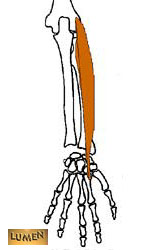 U: septum intermusculare lat.,  epicondylus lat. humeriU: septum intermusculare lat.,  epicondylus lat. humeriF: dorsalsiden av basis på metacarpalknokkel IIF: dorsalsiden av basis på metacarpalknokkel IIN: n. radialis (C6-7)N: n. radialis (C6-7)Flekterer albueleddet, radialflekterer og dorsalflekterer håndleddet.Flekterer albueleddet, radialflekterer og dorsalflekterer håndleddet.m. extensor carpi radialis brevism. extensor carpi radialis brevis90,14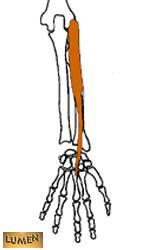 U: epicondylus lat. humeriU: epicondylus lat. humeriF: dorsalsiden av basis på os metacarpale IIF: dorsalsiden av basis på os metacarpale IIN: n. radialis (C7-8)N: n. radialis (C7-8)Radialflekterer og dorsalflekterer håndleddet.Radialflekterer og dorsalflekterer håndleddet.m. extensor digitorumm. extensor digitorum90,15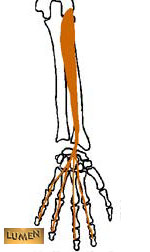 U: epicondylus lat. HumeriU: epicondylus lat. HumeriF: dorsalt på ytterstykkene av 2. – 5. fingerF: dorsalt på ytterstykkene av 2. – 5. fingerN: n. radialis (C7-8)N: n. radialis (C7-8)Dorsalflekterer håndleddet og fingerleddene.Dorsalflekterer håndleddet og fingerleddene.m. extensor digiti minimim. extensor digiti minimi90,17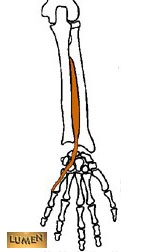 U: epicondylus lat. HumeriU: epicondylus lat. HumeriF: dorsalt på 5. fingers ytterstykkeF: dorsalt på 5. fingers ytterstykkeN: n. radialis (C7-8)N: n. radialis (C7-8)Dorsalflekterer håndleddet og ekstenderer lillefingeren.Dorsalflekterer håndleddet og ekstenderer lillefingeren.m. extensor carpi ulnarism. extensor carpi ulnaris90,18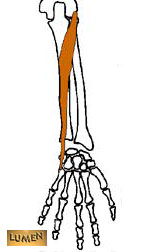 U: epicondylus lat. humeri, lig. collaterale radiale, fascies posterior ulnaeU: epicondylus lat. humeri, lig. collaterale radiale, fascies posterior ulnaeF: dorsalt på basis av 5. mellomhåndsknokkelF: dorsalt på basis av 5. mellomhåndsknokkelN: n. radialisN: n. radialisDorsalflekterer og ulnarflekterer håndleddet.Dorsalflekterer og ulnarflekterer håndleddet.m. supinatorm. supinator90,21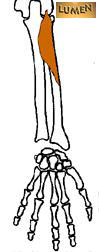 U: epicondylus lat. humeri, lig. collaterale radiale, crista mm. supinatorisU: epicondylus lat. humeri, lig. collaterale radiale, crista mm. supinatorisF: proksimalt på radiusF: proksimalt på radiusN: n. radialis (C5-6)N: n. radialis (C5-6)Supinerer albueleddet.Supinerer albueleddet.m. abductor pollicis longus m. abductor pollicis longus 90,22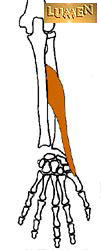 U: baksiden av membrana interossea og tilgrensende avsnitt av radius og ulnaU: baksiden av membrana interossea og tilgrensende avsnitt av radius og ulnaF: basis på os metacarpale IF: basis på os metacarpale IN: n. radialis (C6-7)N: n. radialis (C6-7)Abduserer og dorsalflekterer tommelfingerens ledd.Abduserer og dorsalflekterer tommelfingerens ledd.m. extensor pollicis brevism. extensor pollicis brevis90,23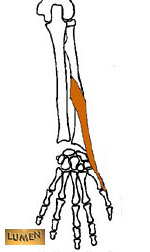 U: bakflaten av radius og membrana interosseaU: bakflaten av radius og membrana interosseaF: basis på tommelfingerens grunnstykkeF: basis på tommelfingerens grunnstykkeN: n. radialis (C7-8)N: n. radialis (C7-8)Abduserer og ekstenderer tommelfingerens grunnledd.Abduserer og ekstenderer tommelfingerens grunnledd.m. extensor pollicis longusm. extensor pollicis longus90,24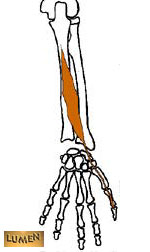 U: membrana interossea og bakflaten av ulnaU: membrana interossea og bakflaten av ulnaF: tommelfingerens ytterstykkeF: tommelfingerens ytterstykkeN: n. radialis (C7-8)N: n. radialis (C7-8)Abduserer og ekstenderer tommelen.Abduserer og ekstenderer tommelen.m. extensor indicism. extensor indicis90,25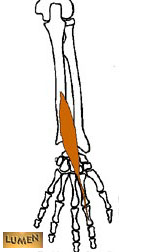 U: membrana interossea og bakflaten av ulnaU: membrana interossea og bakflaten av ulnaF: 2. fingers ekstensoraponeuroseF: 2. fingers ekstensoraponeuroseN: n. radialis (C7-8)N: n. radialis (C7-8)Ekstenderer håndleddet og ekstenderer pekefingeren.Ekstenderer håndleddet og ekstenderer pekefingeren.m. iliopsoas = m. psoas major + m. iliacusm. iliopsoas = m. psoas major + m. iliacus94,2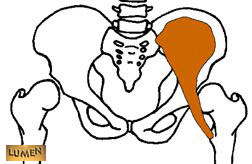 II: m. iliacus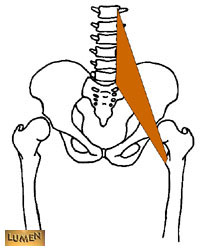 I: m. psoas majorU: m. iliacus – fossa iliaca       m. psoas major – corpora og proc. transversi av 1. – 4. lumbalvirvel.U: m. iliacus – fossa iliaca       m. psoas major – corpora og proc. transversi av 1. – 4. lumbalvirvel.II: m. iliacusI: m. psoas majorF: trochanter minorF: trochanter minorII: m. iliacusI: m. psoas majorN: m. iliacus - n. femoralis (L1-2) og plexus lumbalis (L2-3)     m. psoas major - plexus lumbalis (L2-3)N: m. iliacus - n. femoralis (L1-2) og plexus lumbalis (L2-3)     m. psoas major - plexus lumbalis (L2-3)II: m. iliacusI: m. psoas majorFlekterer, innoverroterer og utoverroterer i hofteleddet.Flekterer, innoverroterer og utoverroterer i hofteleddet.m. tensor fascia lataem. tensor fascia latae94,9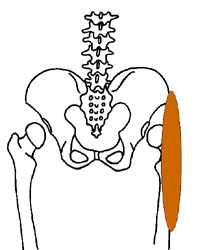 U: ved spina iliaca anterior superiorU: ved spina iliaca anterior superiorF: via tractus iliotibialis lateralt for tuberositas tibiaeF: via tractus iliotibialis lateralt for tuberositas tibiaeN: n. gluteus superior (L4-5, S1)N: n. gluteus superior (L4-5, S1)Flekterer, abduserer og medialroterer hofteleddet. Flekterer, ekstenderer og roterer (avlåsningsrotasjon) i kneleddet.Flekterer, abduserer og medialroterer hofteleddet. Flekterer, ekstenderer og roterer (avlåsningsrotasjon) i kneleddet.m. gluteus maximusm. gluteus maximus94,6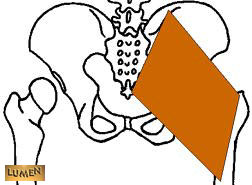 U: baktil lateralt på os ilium, os sacrum og os coccygis samt lig. sacrotuberaleU: baktil lateralt på os ilium, os sacrum og os coccygis samt lig. sacrotuberaleF: tractus iliotibialis, tuberositas glutea og septum intermusculare femoris lat. F: tractus iliotibialis, tuberositas glutea og septum intermusculare femoris lat. N: n. gluteus inferior (L5, S1-2)N: n. gluteus inferior (L5, S1-2)Ekstenderer, lateralroterer samt ab- og adduserer hofteleddet.Ekstenderer, lateralroterer samt ab- og adduserer hofteleddet.m. gluteus mediusm. gluteus medius94,7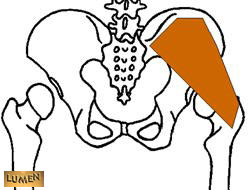 U: lateralflaten av os iliumU: lateralflaten av os iliumF: trochanter majorF: trochanter majorN: n. gluteus superior (L4-5, S1)N: n. gluteus superior (L4-5, S1)Abduserer, innoverroterer, flekterer og ekstenderer hofteleddet.Abduserer, innoverroterer, flekterer og ekstenderer hofteleddet.m. gluteus minimusm. gluteus minimus94,8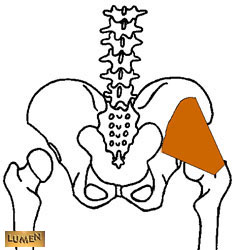 U: lateralflaten av os ilium, mellom linea glutea anterior og inferiorU: lateralflaten av os ilium, mellom linea glutea anterior og inferiorF: trochanter majorF: trochanter majorN: n. gluteus superior (L4-5, S1)N: n. gluteus superior (L4-5, S1)Abduserer, innoverroterer og utoverroterer, flekterer og ekstenderer hofteleddet.Abduserer, innoverroterer og utoverroterer, flekterer og ekstenderer hofteleddet.m. piriformism. piriformis94,10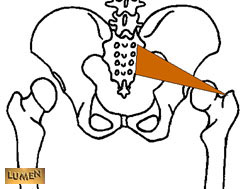 U: forflaten av os sacrumU: forflaten av os sacrumF: trochanter majorF: trochanter majorN: plexus sacralis (S1-2)N: plexus sacralis (S1-2)Abduserer, ekstenderer og lateralroterer hofteleddet.Abduserer, ekstenderer og lateralroterer hofteleddet.m. biceps femorism. biceps femoris96,2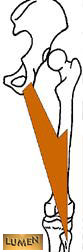 U: Caput longum – tuber ischiadicum     Caput breve – labium laterale lineae asperaeU: Caput longum – tuber ischiadicum     Caput breve – labium laterale lineae asperaeF: caput fibulaeF: caput fibulaeN: n. ischiadicus (L5, S1)Caput longum – n. tibialisCaput breve – n. fibularis communisN: n. ischiadicus (L5, S1)Caput longum – n. tibialisCaput breve – n. fibularis communisFlekterer og lateralroterer kneleddet.Flekterer og lateralroterer kneleddet.m. semitendinosusm. semitendinosus96,5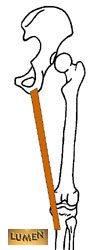 U: tuber ischiadicumU: tuber ischiadicumF: medialt for tuberositas tibiae (“pes anserinus”)F: medialt for tuberositas tibiae (“pes anserinus”)N: n. tibialis (L5, S1)N: n. tibialis (L5, S1)Flekterer og medialroterer kneleddet.Flekterer og medialroterer kneleddet.m. semimembranosusm. semimembranosus96,6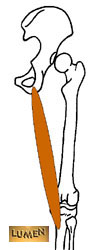 U: tuber ischiadicumU: tuber ischiadicumF: condylus med. tib., lig. poplit. obliq.F: condylus med. tib., lig. poplit. obliq.N: n. tibialis (L5, S1)N: n. tibialis (L5, S1)Flekterer og medialroterer kneleddet. Spenner kneleddskapselen.Flekterer og medialroterer kneleddet. Spenner kneleddskapselen.m. pectineusm. pectineus94,22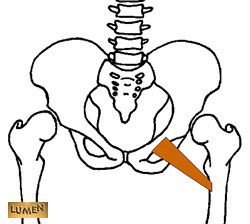 U: pecten ossis pubisU: pecten ossis pubisF: linea pectinea og troch. MinorF: linea pectinea og troch. MinorN: n. femoralis (L2-3) og n. obturatorius (L2-3)N: n. femoralis (L2-3) og n. obturatorius (L2-3)Flekterer, adduserer og lateralroterer hofteleddet.Flekterer, adduserer og lateralroterer hofteleddet.m. sartoriusm. sartorius94,15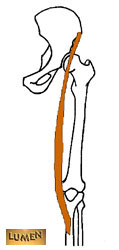 U: spina iliaca anterior superiorU: spina iliaca anterior superiorF: medialt for tuberositas tibiae (“pes anserinus”)F: medialt for tuberositas tibiae (“pes anserinus”)N: n. femoralis (L3-4)N: n. femoralis (L3-4)Flekterer og medialroterer kneleddet.Flekterer og medialroterer kneleddet.m. quadriceps femorism. quadriceps femoris94,16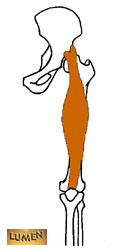 III: m. rectus femoris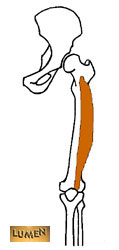 IV: m. vastus lateralis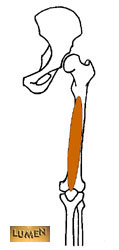 V: m. vastus intermedius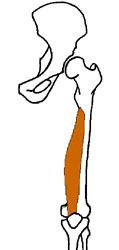 VI: m. vastus medialisU: m. rectus femoris – spina iliaca anterior inferior    m. vastus lateralis – trochanter major og labium laterale lineae asperae   m. vastus intermedius – forflaten av femur      m. vastus medialis – distale del av linea intertroch. og labium mediale lineae asperaeU: m. rectus femoris – spina iliaca anterior inferior    m. vastus lateralis – trochanter major og labium laterale lineae asperae   m. vastus intermedius – forflaten av femur      m. vastus medialis – distale del av linea intertroch. og labium mediale lineae asperaeIII: m. rectus femorisIV: m. vastus lateralisV: m. vastus intermediusVI: m. vastus medialisF: quadricepssenen/lig. patellae til tuberositas tibiaeF: quadricepssenen/lig. patellae til tuberositas tibiaeIII: m. rectus femorisIV: m. vastus lateralisV: m. vastus intermediusVI: m. vastus medialisN: n. femoralis (L3-4)N: n. femoralis (L3-4)III: m. rectus femorisIV: m. vastus lateralisV: m. vastus intermediusVI: m. vastus medialisLårets strekkemuskel.m. rectus femoris – flekterer hofteleddet og ekstenderer kneleddetm. vastus lateralis – ekstenderer kneleddetm. vastus intermedius – ekstenderer kneleddetm. vastus medialis – ekstenderer kneleddetLårets strekkemuskel.m. rectus femoris – flekterer hofteleddet og ekstenderer kneleddetm. vastus lateralis – ekstenderer kneleddetm. vastus intermedius – ekstenderer kneleddetm. vastus medialis – ekstenderer kneleddetm. tibialis anteriorm. tibialis anterior96,7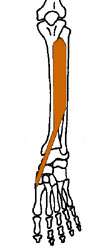 U: lateralflaten av tibia, membrana interossea og fascia crurisU: lateralflaten av tibia, membrana interossea og fascia crurisF: os cuneiforme mediale, 1. metatarsalknokkelF: os cuneiforme mediale, 1. metatarsalknokkelN: n. fibularis profundus (L4-5)N: n. fibularis profundus (L4-5)Dorsalflekterer og supinerer foten.Dorsalflekterer og supinerer foten.m. extensor hallucis longusm. extensor hallucis longus96,10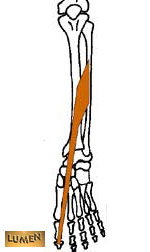 U: membrana interossea og fibulaU: membrana interossea og fibulaF: ytterstykket på stortåenF: ytterstykket på stortåenN: n. fibularis profundus (L5, S1)N: n. fibularis profundus (L5, S1)Dorsalflekterer foten og ekstenderer stortåen.Dorsalflekterer foten og ekstenderer stortåen.m. extensor digitorum longusm. extensor digitorum longus96,8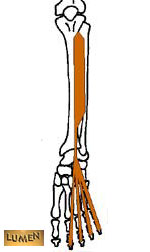 U: condylus lat. tibiae, fibula og membrana interossea U: condylus lat. tibiae, fibula og membrana interossea F: ekstensoraponeurosene på 2. til 5. tåF: ekstensoraponeurosene på 2. til 5. tåN: n. fibularis profundus (L5, S1)N: n. fibularis profundus (L5, S1)Dorsalflekterer og pronerer foten, ekstenderer tærne.Dorsalflekterer og pronerer foten, ekstenderer tærne.m. peroneus longus / m. fibularis longusm. peroneus longus / m. fibularis longus96,11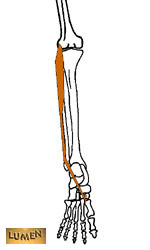 U: fibula og fascia crurisU: fibula og fascia crurisF: os cuneiforme mediale og tuberositas ossis metatarsalis I (plantart)F: os cuneiforme mediale og tuberositas ossis metatarsalis I (plantart)N: n. fibularis superficialis (L5, S1)N: n. fibularis superficialis (L5, S1)Plantarflekterer og pronerer foten.Plantarflekterer og pronerer foten.m. peroneus brevis / m. fibularis brevism. peroneus brevis / m. fibularis brevis96,12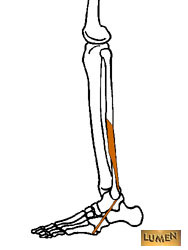 U: distale 2/3 av fibulaU: distale 2/3 av fibulaF: tuberositas ossis metatarsalis VF: tuberositas ossis metatarsalis VN: n. fibularis superficialis (L5, S1)N: n. fibularis superficialis (L5, S1)Plantarflekterer og pronerer foten.Plantarflekterer og pronerer foten.m. triceps suraem. triceps surae96,14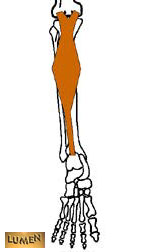 VII: m. gastrocnemius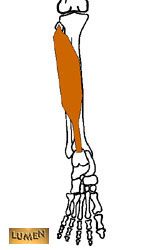 VIII: m. soleusU: m. gastrocnemius –           Caput laterale – proksimalt for condylus lat. femoris          Caput mediale – proksimalt for condylus med. femoris     m. soleus -  proksimale avsnitt av fibulae og tibia og senebuen i mellomU: m. gastrocnemius –           Caput laterale – proksimalt for condylus lat. femoris          Caput mediale – proksimalt for condylus med. femoris     m. soleus -  proksimale avsnitt av fibulae og tibia og senebuen i mellomVII: m. gastrocnemiusVIII: m. soleusF: akillessenenF: akillessenenVII: m. gastrocnemiusVIII: m. soleusN: n. tibialis (S1-2)N: n. tibialis (S1-2)VII: m. gastrocnemiusVIII: m. soleusFellesbetegnelse for gastrocnemius og soleus.m. gastrocnemius – flekterer kneleddet, plantarflekterer og supinerer fotleddetm. soleus – plantarflekterer og supinerer fotleddet, hjelper til med venøs tilbakestrømmingFellesbetegnelse for gastrocnemius og soleus.m. gastrocnemius – flekterer kneleddet, plantarflekterer og supinerer fotleddetm. soleus – plantarflekterer og supinerer fotleddet, hjelper til med venøs tilbakestrømmingm. flexor hallucis longusm. flexor hallucis longus96,24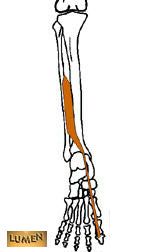 U: fibulaU: fibulaF: stortåens ytterstykkeF: stortåens ytterstykkeN: n. tibialis (S2-3)N: n. tibialis (S2-3)Plantarflekterer og supinerer fotleddet, flekterer stortåen.Plantarflekterer og supinerer fotleddet, flekterer stortåen.m. flexor digitorum longusm. flexor digitorum longus96,23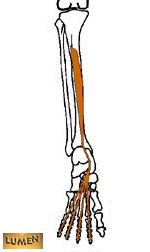 U: tibiaU: tibiaF: ytterstykkene på 2. til 5. tåF: ytterstykkene på 2. til 5. tåN: n. tibialis (S1-2)N: n. tibialis (S1-2)Plantarflekterer og supinerer fotleddet, flekterer i tåleddene.Plantarflekterer og supinerer fotleddet, flekterer i tåleddene.m. tibialis posteriorm. tibialis posterior96,22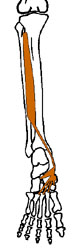 U: tibia, fibula og membrana interosseaU: tibia, fibula og membrana interosseaF: os naviculare, ossa cuneiformia, os cuboideum og ossa metararsalia II-IVF: os naviculare, ossa cuneiformia, os cuboideum og ossa metararsalia II-IVN: n. tibialis (L4-5)N: n. tibialis (L4-5)Plantarflekterer og supinerer fotleddet.Plantarflekterer og supinerer fotleddet.m. tensor fascia lataem. tensor fascia latae94,9U: ved spina iliaca anterior superiorU: ved spina iliaca anterior superiorF: via tractus iliotibialis lateralt for tuberositas tibiaeF: via tractus iliotibialis lateralt for tuberositas tibiaeN: n. gluteus superior (L4-5, S1)N: n. gluteus superior (L4-5, S1)Flekterer, abduserer og medialroterer hofteleddet. Flekterer, ekstenderer og roterer (avlåsningsrotasjon) i kneleddet.Flekterer, abduserer og medialroterer hofteleddet. Flekterer, ekstenderer og roterer (avlåsningsrotasjon) i kneleddet.m. quadriceps femorism. quadriceps femoris94,16III: m. rectus femorisIV: m. vastus lateralisV: m. vastus intermediusVI: m. vastus medialisU: m. rectus femoris – spina iliaca anterior inferior    m. vastus lateralis – trochanter major og labium laterale lineae asperae   m. vastus intermedius – forflaten av femur      m. vastus medialis – distale del av linea intertroch. og labium med. lineae asperaeU: m. rectus femoris – spina iliaca anterior inferior    m. vastus lateralis – trochanter major og labium laterale lineae asperae   m. vastus intermedius – forflaten av femur      m. vastus medialis – distale del av linea intertroch. og labium med. lineae asperaeIII: m. rectus femorisIV: m. vastus lateralisV: m. vastus intermediusVI: m. vastus medialisF: quadricepssenen/lig. patellae til tuberositas tibiaeF: quadricepssenen/lig. patellae til tuberositas tibiaeIII: m. rectus femorisIV: m. vastus lateralisV: m. vastus intermediusVI: m. vastus medialisN: n. femoralis (L3-4)N: n. femoralis (L3-4)III: m. rectus femorisIV: m. vastus lateralisV: m. vastus intermediusVI: m. vastus medialisLårets strekkemuskel.m. rectus femoris – flekterer hofteleddet og ekstenderer kneleddetm. vastus lateralis – ekstenderer kneleddetm. vastus intermedius – ekstenderer kneleddetm. vastus medialis – ekstenderer kneleddetLårets strekkemuskel.m. rectus femoris – flekterer hofteleddet og ekstenderer kneleddetm. vastus lateralis – ekstenderer kneleddetm. vastus intermedius – ekstenderer kneleddetm. vastus medialis – ekstenderer kneleddetm. sartoriusm. sartorius94,15U: spina iliaca anterior superiorU: spina iliaca anterior superiorF: medialt for tuberositas tibiae (“pes anserinus”)F: medialt for tuberositas tibiae (“pes anserinus”)N: n. femoralis (L3-4)N: n. femoralis (L3-4)Flekterer og medialroterer kneleddet.Flekterer og medialroterer kneleddet.m. gracilism. gracilis94,26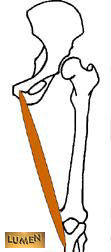 U: ramus inferior ossis pubisU: ramus inferior ossis pubisF: medialt for tuberositas tibiae (“pes anserinus”)F: medialt for tuberositas tibiae (“pes anserinus”)N: n. obturatorius (L2-3)N: n. obturatorius (L2-3)Adduserer, flekterer og ekstenderer hofteleddet. Flekterer og medialroterer kneleddet.Adduserer, flekterer og ekstenderer hofteleddet. Flekterer og medialroterer kneleddet.m. semitendinosusm. semitendinosus96,5U: tuber ischiadicumU: tuber ischiadicumF: medialt for tuberositas tibiae (“pes anserinus”)F: medialt for tuberositas tibiae (“pes anserinus”)N: n. tibialis (L5, S1)N: n. tibialis (L5, S1)Flekterer og medialroterer kneleddet.Flekterer og medialroterer kneleddet.m. semimembranosusm. semimembranosus96,6U: tuber ischiadicumU: tuber ischiadicumF: condylus med. tib., lig. poplit. obliq.F: condylus med. tib., lig. poplit. obliq.N: n. tibialis (L5, S1)N: n. tibialis (L5, S1)Flekterer og medialroterer kneleddet. Spenner kneleddskapselen.Flekterer og medialroterer kneleddet. Spenner kneleddskapselen.m. biceps femorism. biceps femoris96,2U: Caput longum – tuber ischiadicum     Caput breve – labium laterale lineae asperaeU: Caput longum – tuber ischiadicum     Caput breve – labium laterale lineae asperaeF: caput fibulaeF: caput fibulaeN: n. ischiadicus (L5, S1)Caput longum – n. tibialisCaput breve – n. fibularis communisN: n. ischiadicus (L5, S1)Caput longum – n. tibialisCaput breve – n. fibularis communisFlekterer og lateralroterer kneleddet.Flekterer og lateralroterer kneleddet.m. gastrocnemiusm. gastrocnemius96,14U:           Caput laterale – proksimalt for condylus lat. femoris          Caput mediale – proksimalt for condylus med. femorisU:           Caput laterale – proksimalt for condylus lat. femoris          Caput mediale – proksimalt for condylus med. femorisF: akillessenenF: akillessenenN: n. tibialis (S1-2)N: n. tibialis (S1-2)flekterer kneleddet, plantarflekterer og supinerer fotleddetflekterer kneleddet, plantarflekterer og supinerer fotleddetm. plantarism. plantaris96,20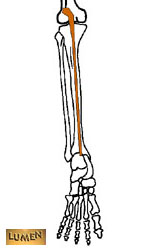 U: proksimalt for condylus lateralis femoralisU: proksimalt for condylus lateralis femoralisF: akillessenenF: akillessenenN: n. tibialis (S1-2)N: n. tibialis (S1-2)Plantarflekterer fotleddet og flekterer kneleddet.Plantarflekterer fotleddet og flekterer kneleddet.